ПРОГРАММА комплексного развитиясоциальной инфраструктурыНадеждинского муниципального районана период до 2036 года1. ПАСПОРТ ПРОГРАММЫ2. ХАРАКТЕРИСТИКА СУЩЕСТВУЮЩЕГО СОСТОЯНИЯ СОЦИАЛЬНОЙ ИНФРАСТРУКТУРЫ НАДЕЖДИНСКОГО МУНИЦИПАЛЬНОГО РАЙОНА2.1. Описание социально-экономического состояния Надеждинского муниципального района. Сведения о градостроительной деятельности на территории Надеждинского муниципального районаВ состав Надеждинского муниципального района включены: Надеждинское сельское поселение, Тавричанское сельское поселение, Раздольненское сельское поселение.Численность постоянного населения Надеждинского муниципального района , по состоянию на 01.01.2020 г., составила 38 571 человек. Демографическая ситуацияСогласно демографическому прогнозу Генерального плана Надеждинского муниципального района, при сохранении существующей последние 5 лет тенденции, по прошествии определенного времени, Надеждинский муниципальный район может стать одним из самых благополучных районов. Дальнейшее развитие демографической ситуации в Надеждинском муниципальном районе в первую очередь будет определяться показателями прямых миграционных потоков. Динамика демографических показателей показана в таблице 1.Таблица 1 – Демографические показатели Надеждинского муниципального районаПоложительное влияние на сальдо миграции оказывают: реализация на территории округа инвестиционных проектов, потребность в квалифицированных кадрах, создание условий для повышения доступности жилья для граждан и стабильная социально-экономическая ситуация.Генеральным планом Надеждинского муниципального района прогнозируется улучшение демографической ситуации, увеличение численности населения.ЗдравоохранениеВажнейшими параметрами современного здравоохранения, определяющими результативность работы всей системы, являются доступность и качество медицинской помощи.Согласно данным департамента здравоохранения Приморского края, на территории Надеждинского муниципального района квалифицированная скорая медицинская помощь, первичная медико-санитарная помощь и специализированная медицинская помощь (за исключением высокотехнологичной медицинской помощи) оказывается в филиалах 
КГБУЗ «Надеждинская центральная районная больница», расположенных в с. Вольно-Надеждинское, пос. Новый, пос.Тавричанка и пос.Раздольное. В остальных населенных пунктах оказывается первичная медико-санитарная помощь в фельдшерско-акушерских пунктах. Характеристика медицинских организаций Надеждинского муниципального района представлена ниже (Таблица 2).Таблица 2 – Характеристика медицинских организаций Надеждинского муниципального районаОбразованиеМуниципальная система образования в Надеждинском муниципальном районе  в 2019 году представлена следующим образом: 12 общеобразовательных учреждений;16 учреждений дошкольного образования; 2 учреждения дополнительного образования: Станция юных туристов, центр детского творчества «Ровесник».Дошкольные образовательные организацииВ 2019 году на территории Надеждинского муниципального района функционировало 16 дошкольных образовательных учреждений. Из них 16 муниципальных. Дошкольные образовательные учреждения посещало 1837 детей. Число детей посещающих дошкольные образовательные учреждения последние годы неуклонно растет и по сравнению с 2018 годом выросло на  15% (см. Рисунок 1).Рис. 1. Численность детей в дошкольных образовательных учреждениях на конец года, человек.Вместе с тем, отток трудоспособного населения из Приморского края, в том числе из Надеждинского района, привел к сокращению численности детей и соответственно числа дошкольных образовательных организаций. Так, в 90-х годах на территории района действовало 35 дошкольных образовательных организации, которые посещали 2875 детей.  В настоящее время в системе дошкольного образования занято 142 педагогических работника.Распределение дошкольных образовательных организаций по поселениям и населенным пунктам приведено в таблице 3.Таблица 3 – Характеристика дошкольных образовательных организаций Надеждинского муниципального района на начало 2020 годаДошкольные образовательные организации расположены в 9 из 34 населенных пунктов района. Мощность ряда муниципальных дошкольных образовательных организаций позволяет принимать детей из соседних населенных пунктов. Здания всех дошкольных образовательных организаций типовые, некоторые из которых требуют капитального ремонта, так как введены в действие 50-40 лет назад и их износ составляет 50-70%.В среднем по Надеждинскому муниципальному району на 100 мест в муниципальных дошкольных образовательных учреждениях приходится 108 детей. Кроме того, существует очередность в дошкольные образовательные учреждения. В 2017 году очередь в дошкольные образовательные организации составила 666 детей. По сравнению с 2012 годом очередность в дошкольные организации возросла на 69%. Самая высокая очередь за последние 6 лет наблюдалась в 2016 году – 716 детей, в 2017 году – 715 детей, в 2018 году-649 детей, в 2019 году -762 ребенка.Таким образом, числа мест в действующих объектах в целом по району недостаточно для удовлетворения потребности населения в муниципальных дошкольных образовательных организациях. В соответствии с государственной программой Приморского края «Развитие образования Приморского края» на 2013-2020 годы» Подпрограмма 1, Приложение I,  доля детей в возрасте от 3-х до 7 лет, получающих дошкольную образовательную услугу и (или) услугу по их содержанию в организациях различной организационно-правовой формы и формы собственности, в общей численности детей от 3-х до 7 лет (среднее значение по Приморскому краю), уже в 2016 году должна была составить 93%. Для достижения этих показателей необходимо, чтобы в районе функционировали дошкольные образовательные организации общей вместимостью 2292 места. Для возрастных групп 1-6 лет вместимость должна была составлять 2069 мест (при 67,7% охвата этой возрастной группы). Общеобразовательные организацииНа конец 2019 года система общего образования Надеждинского муниципального района включала в себя 12  муниципальных общеобразовательных организаций проектной мощностью 5337 мест, которые посещали 4446 детей в возрасте от 7 до 18 лет. В 2019 – 2020 учебном году в школах района трудится 554 человека.Система общего образования Надеждинского муниципального района включает  2 общеобразовательных учреждения, осуществляющих образовательную деятельность по образовательным программам начального общего, основного общего образования, и 10 общеобразовательных учреждений, осуществляющих свою деятельность по образовательным программам начального общего, основного общего, среднего общего образования. Число детей посещающих общеобразовательные организации  по сравнению с 2015 годом выросло на 18 %.Общеобразовательные организации расположены в 9 населенных пунктах района. Из остальных населенных пунктов района в муниципальные общеобразовательные организации организован подвоз детей. Распределение дошкольных образовательных организаций по поселениям и населенным пунктам приведено в таблице 4.Таблица 4 – Характеристика муниципальных общеобразовательных организаций Надеждинского муниципального района на начало 2020 годаЗдания всех муниципальных общеобразовательных организаций типовые, большинство из них требуют капитального ремонта, в некоторых необходимо строительство спортивного зала.Кроме указанных общеобразовательных организаций на территории района действуют краевые объекты. Так в Раздольненском сельском поселении в пос. Раздольное размещено краевое государственное общеобразовательное бюджетное учреждение «Раздольненская специальная (коррекционная) общеобразовательная школа-интернат», осуществляющее обучение и круглосуточное пребывание детей с ограниченными возможностями здоровья. На территории Надеждинского сельского поселения функционирует краевое государственное казенное учреждение «Центр содействия семейному устройству детей-сирот и детей, оставшихся без попечения родителей, с. Вольно-Надеждинское». Здание перепрофилировано из бывшей дошкольной образовательной организации. В Тавричанском сельском поселении в пос. Тавричанка расположено здание недействующей вечерней школы.В Надеждинском сельском поселении все организации, за исключением школы в с. Кипарисово, работают в 2 смены, во вторую смену обучаются как начальные, так и средние классы.Организации дополнительного образованияДополнительное образование в Надеждинском районе представлено следующими объектами, приведенными в таблице 5.Таблица 5 – Муниципальные организации дополнительного образования Надеждинского муниципального района на начало 2020 года.В Детской музыкальной школе и её 2 филиалах, расположенных в п. Раздолье и п. Тавричанка занимается – 300 чел. Штатная численность учреждения 47 человек, из них педагогический состав – 38 чел. Дополнительное образование детей осуществляется также в кружках на базе муниципальных общеобразовательных организаций.МБОУ ДОД «Центр детского творчества «Ровесник» расположено в приспособленном помещении со зрительным залом на 400 мест, библиотекой и спортзалом.На территории Надеждинского района расположен краевой объект, вблизи пос. Девятый Вал, мыс Речной. Здесь размещена туристско-спортивная база «Волна» на 62 места, относящаяся к ГОАУ ДОД «Детско-юношеский центр Приморского края».В Надеждинском районе существует дефицит муниципальных организаций дополнительного образования. Сфера культуры, туризма и организации досугаСфера культуры является одной из важнейших составляющих социальной инфраструктуры Надеждинского муниципального района. Её состояние характеризует уровень и качество жизни населения округа и одновременно определяется ими.В целях оказания услуг населению в сфере культуры и искусства на территории Надеждинского муниципального района осуществляют деятельность муниципальные и коммерческие организации культуры.По состоянию на 01.01.2020 г. в Надеждинском муниципальном районе функционирует 22 муниципальных учреждений культуры и дополнительного образования в сфере культуры:1 образовательных учреждения в сфере культуры;9 МКУ «Централизованная библиотечная система Надеждинского сельского поселения;12 учреждений культурно-досугового типа.Распределение объектов культуры и искусства по поселениям и населенным пунктам приведено в таблице 6.Таблица 6. Муниципальные объекты сферы культуры, туризма и искусства Надеждинского муниципального района на начало 2020 года.Надеждинское сельское поселениеКультураВ состав МБУ «Надеждинский центр культуры и досуга» входят 5 учреждений суммарной мощностью 1620 мест. Здания, в которых расположены учреждения, находятся в удовлетворительном состоянии.Библиотечное обслуживание осуществляет МКУ «Централизованная библиотечная система Надеждинского муниципального района», представленная тремя филиалами, расположенными в пос. Новый, с. Вольно-Надеждинское и с. Прохладное.ТуризмТерритория Надеждинского сельского поселения не обладает уникальными культурно-историческими ресурсами или другими уникальными объектами. Наиболее ценным ресурсом для развития туризма на территории сельского поселения является природа: девственные участки лесов, горные территории восточной части поселения, где расположен государственный природный заказник регионального значения «Тигровая падь». Прибрежные территории Амурского и Углового заливов менее ценны, поскольку данные акватории сильно загрязнены.Природно-ресурсные факторы сельского поселения достаточно разнообразны, что позволяет развивать такие виды туризма, как культурно-познавательный; экологический; пляжно-купальный; спортивно-промысловый; деловой и событийный.Развитию рекреационно-туристической отрасли способствуют следующие факторы:наличие доступных рекреационно-туристических ресурсов природного происхождения: уникальные природные ландшафты, пляжи, морские акватории;наличие археологического наследия;благоприятные климатические условия по отношению к Восточной Сибири и остальной части Дальнего Востока;выгодное географическое положение;развитая транспортная инфраструктура (автомагистраль и железнодорожная магистраль, наличие в зоне 1-часовой доступности международного аэропорта Владивосток (Кневичи)); наличие международных представительств во Владивостокском городском округе.В настоящий момент на территории Надеждинского сельского поселения функционирует центр отдыха «Мария» в с. Прохладное.Зона объектов отдыха и туризма занимает относительно небольшую часть земель Надеждинского сельского поселения – 0,14%.В качестве проблем развития сферы туризма в Надеждинском сельском поселении можно выделить следующие: низкий уровень развития туристической инфраструктуры, нехватка профессионально подготовленных кадров в сфере туризма, неорганизованное использование рекреационного потенциала, отсутствие значительных инвестиций в объекты регионального туристического комплекса, отсутствие оперативной информационной базы туристических услуг.Тавричанское сельское поселениеКультураВ соответствии с данными Управления культуры, физической культуры, спорта 
и молодежной политики администрации Надеждинского муниципального района объекты культуры и искусства на территории Тавричанского сельского поселения на начало 2020 года представлены МКУ «Тавричанский центр культуры и досуга», рассчитанным на 320 мест, а также библиотекой МКУ «Централизованная библиотечная система Надеждинского района». Существующие объекты расположены в пос. Тавричанка. Другие виды объектов культуры и искусства отсутствуют.ТуризмВ настоящий момент на территории Тавричанского сельского поселения функционирует 3 объекта: база отдыха «Восток» и база рыбаков «Тавричанская» в пос. Девятый Вал, оздоровительный центр «Юный горняк» в пос. Тавричанка.Зона объектов отдыха и туризма занимает относительно небольшую часть земель Тавричанского сельского поселения – 0,1%.В качестве проблем развития сферы туризма в Тавричанском сельском поселении можно выделить следующие: низкий уровень развития туристической инфраструктуры, неудовлетворительное материально-техническое состояние объектов, нехватка профессионально подготовленных кадров в сфере туризма.Раздольненское сельское поселениеКультураВ МКУ «Раздольненский центр культуры и досуга» «Юность» в пос. Раздольное функционировали 5 клубных формирований, в которых занимались 124 человека, в остальных филиалах МКУ «Раздольненский центр культуры и досуга» «Юность» велась работа 10 клубных формирований, в которых занимались 79 человек различного возраста по следующим направлениям: танцевальное, театральное, вокальное, декоративно-прикладное, изобразительное искусство. Филиал МКУ «Раздольненский центр культуры и досуга» «Юность» в пос. Оленевод находится в аварийном состоянии, в филиале в с. Нежино законсервирован зрительский зал, также в связи с аварийностью. Большинство объектов культуры и искусства требуют капитального ремонта.Библиотечное обслуживание осуществляет МКУ «Централизованная библиотечная система Надеждинского муниципального района», представленная пятью филиалами, которые расположены в пос. Раздольное, с. Тереховка, с. Нежино, пос. Алексеевка, пос. Тимофеевка.Также в п. Раздольное размещен недействующий Дом офицеров, который ранее находился в ведении Министерства обороны Российской Федерации, и в 2017 году был передан в ведение органов местного самоуправления Надеждинского муниципального района. Здание недействующего Дома офицеров находится в аварийном состоянии.ТуризмДля Раздольненского сельского поселения туризм является одним из перспективных секторов экономики.В настоящий момент на территории Раздольненского сельского поселения функционирует 2 базы отдыха круглогодичного действия.Зона отдыха занимает относительно небольшую часть земель Раздольненского сельского поселения – 0,02% от общей территории муниципального образования.В качестве проблем развития сферы туризма в Раздольненском сельском поселении можно выделить следующие: низкий уровень развития туристической инфраструктуры, неудовлетворительное материально-техническое состояние объектов, нехватка профессионально подготовленных кадров в сфере туризма.Физическая культура и массовый спортСогласно данным Управления образования администрации Надеждинского муниципального района и Управления культуры, физической культуры, спорта и молодежной политики администрации Надеждинского муниципального района, объекты физической культуры и массового спорта Надеждинского муниципального района на начало 2020 года представлены плоскостными спортивными сооружениями, физкультурно-спортивными залами и конно-спортивным клубом, плавательные бассейны отсутствуют. Характеристика объектов физической культуры и массового спорта сельского поселения описана ниже (Таблица 7).Таблица 7 - Характеристика объектов физической культуры и массового спорта 
Надеждинского муниципального района на начало 2020 года. Надеждинское сельское поселениеУ общедоступных спортивных площадок в селе Кипарисово и поселках Западный, Соловей-Ключ, Новый, Кипарисово-2 балансодержатели отсутствуют. Данные объекты обслуживаются местными жителями. Часть плоскостных сооружений находится в заброшенном состоянии.Физкультурно-спортивной подготовкой детей занимается МБОУ ДО «Детско-юношеский спортивный центр «Надежда», представленный физкультурно-оздоровительным комплексом в пос. Новый и стадионом «Юбилейный» в с. Вольно-Надеждинское.Таким образом, в муниципальном образовании отсутствует достаточное количество спортивных сооружений, необходимых для обеспечения занятий населения физической культурой и массовым спортом.Раздольненское сельское поселениеОбщедоступные спортивные площадки в пос. Раздольное обслуживаются местными жителями и администрацией Раздольненского сельского поселения.В Раздольненском сельском поселении детско-юношеские спортивные школы отсутствуют. Физкультурно-спортивной подготовкой детей занимается МБОУ ДО «Детско-юношеский спортивный центр «Надежда», расположенный в Надеждинском сельском поселении Надеждинского муниципального района. Организованного подвоза в МБОУ ДО «Детско-юношеский спортивный центр «Надежда» нет.Физкультурно-спортивные залы общеобразовательных организаций не являются общедоступными для взрослого населения сельского поселения. Таким образом, во всех населенных пунктах Раздольненского сельского поселения, кроме пос. Раздольное, отсутствуют условия для занятий взрослого населения физической культурой и массовым спортом.Тавричанское сельское поселениеУ общедоступных спортивных площадок в населенных пунктах отсутствует балансодержатель. Физкультурно-спортивной подготовкой детей занимается филиал 
МБОУ ДО «Детско-юношеский спортивный центр «Надежда», расположенный в пос. Тавричанка. В пос. Девятый Вал физкультурно-спортивные залы отсутствуют. В пос. Давыдовка объекты физической культуры и массового спорта также отсутствуют.2.2. Технико-экономические параметры существующих объектов социальной     инфраструктуры Надеждинского муниципального района, сложившийся уровень                 обеспеченности населения округа услугами в областях образования, здравоохранения, физической культуры и массового спорта, и культурыОбразованиеМуниципальная система образования  Надеждинского муниципального  района  в настоящий момент представлена следующими учреждениями:муниципальные общеобразовательные школы – 12;муниципальные дошкольные учреждения – 16;муниципальные учреждения дополнительного образования – 2;Поддержка и развитие дошкольного образования - одно из приоритетных направлений государственной социальной политики.	Технико-экономические параметры показатели сферы образования представлены в таблицах 8, 9, 10, 11, 12, 13 и 14.Таблица 8 – Сведения о муниципальных образовательных учрежденияхВсего на территории   Надеждинского  муниципального района  по состоянию на 1 января 2020 г. проживают  3535 чел. в возрасте от 0 до 7 лет, из них в возрасте до 3 лет –     1451  чел., от 3 до 7 лет – 2084  чел. Общее количество образовательных учреждений,           реализующих программу дошкольного образования, – 16, из них муниципальных – 16,              государственных – 0.Таблица 9 - Охват дошкольным образованием детей в учреждениях образования        (муниципальные и государственные)Таблица 10 - Число детей, охваченных различными формами дошкольного образованияТаблица 11 - Показатели работы общеобразовательных учрежденийТаблица 12 - Сведения об обучающихся в муниципальных общеобразовательных      учреждениях75 % общеобразовательных учреждений работают в две смены. На работу школ в две смены влияет их обеспеченность кадрами, учебная нагрузка педагогов, отсутствие свободных мест. С целью создания новых мест в общеобразовательных организациях в последующие годы запланированы мероприятия по строительству школ.Таблица 13 - Доля детей, обучающихся во вторую сменуВажной стратегической задачей является повышение качества общего и дополнительного образования. Таблица 14 - Охват детей в возрасте 5-18 лет дополнительным образованиемЗдравоохранениеНадеждинское сельское поселениеСкорая медицинская помощь оказывает на базе филиала КГБУЗ «Надеждинская центральная районная больница» в с. Вольно-Надеждинское, мощность – 4 автомобиля.Также на территории Надеждинского сельского поселения действует КГБУЗ «Надеждинская центральная районная больница» в п.Новом.Также на территории Надеждинского сельского поселения расположены стоматологическая клиника, центр гигиены и эпидемиологии, клинико-диагностический центр, медицинский центр.Раздольненское сельское поселениеЖители населенных пунктов ж.-д. ст. Виневитино, пос. Горное, казарма 25 км, 
пос. Тихое обслуживаются в поликлинике КГБУЗ «Надеждинская центральная районная больница» в пос. Раздольное. Скорая медицинская помощь оказывается на базе поликлиники КГБУЗ «Надеждинская центральная районная больница» в пос. Раздольное, мощность – 1 бригада в смену.Также на территории Раздольненского сельского поселения действует 
КГБУЗ МЦ «Медицинский центр мобилизационных резервов «Резерв». Согласно данным департамента здравоохранения Приморского края на территории Тавричанского сельского поселения квалифицированная скорая медицинская помощь, первичная медико-санитарная помощь и специализированная медицинская помощь (за исключением высокотехнологичной медицинской помощи) оказывается в поликлинике (филиал КГБУЗ «Надеждинская центральная районная больница»), расположенной в пос. Тавричанка и рассчитанной на 132 посещения в смену, а также в фельдшерско-акушерском пункте (далее – ФАП ). В пос. Девятый Вал первичная медико-санитарная помощь оказывается в фельдшерско-акушерском пункте. Сфера культуры, туризма и организации досугаВ настоящее время на территории Надеждинского муниципального района дополнительное образование в сфере культуры предоставляют МБОУ ДО «Станция юных туристов Надеждинского района», МБОУ ДО «Детская школа искусств                                    им. П.И. Чайковского Надеждинского района» и МБОУ ДО «Центр детского творчества «Ровестник». Работа детских школ искусств Надеждинского муниципального района строится в соответствии с основными целями и задачами образовательных учреждений дополнительного образования. Главным направлением в работе является реализация предпрофессионального и эстетического образования учащихся. Основными направлениями реализации предпрофессиональных программ являются: музыкальное отделение («Фортепиано», «Народные инструменты», «Духовые инструменты», «Струнные инструменты», «Эстрадные инструменты», «Хоровое пение»); театральное искусство; изобразительное искусство («Живопись», «Декоративно-прикладное творчество»); «Хореографическое творчество».Наиболее ценным ресурсом для развития туризма на территории сельского поселения является природа: девственные участки лесов, горные территории восточной части поселения, где расположен государственный природный заказник регионального значения «Тигровая падь». Прибрежные территории Амурского и Углового заливов менее ценны, поскольку данные акватории сильно загрязнены.Природно-ресурсные факторы сельского поселения достаточно разнообразны, что позволяет развивать такие виды туризма, как культурно-познавательный; экологический; пляжно-купальный; спортивно-промысловый; деловой и событийный.Оказание услуг по библиотечному обслуживанию населения осуществляет муниципальное казённое учреждение культуры «Централизованная библиотечная система» Надеждинского муниципального района, в состав которой входит  девять библиотечных филиалов: МКУ «Централизованная библиотечная система Надеждинского района» (п. Тавричанка); МКУ «Централизованная библиотечная система Надеждинского муниципального района» (п. Раздольное); библиотечный филиал № 1 (с. Тереховка); библиотечный филиал № 2 (с. Нежино); библиотечный филиал № 3 (п. Алекссевка); библиотечный филиал № 4 (п.Тимофеевка); МКУ «Централизованная библиотечная система Надеждинского района» (с.В-Надеждинское); библиотечный филиал № 1 (п.Новый); библиотечный филиал № 2 (с.Прохладное);Количество посещения библиотек подтверждает интерес к информационным услугам, литературе и интеллектуальному досугу. Учреждения культуры клубного типа на территории Надеждинского сельского поселения: МБУ «Надеждинский центр культуры и досуга»( п.Новый);филиал МБУ ««Надеждинский центр культуры и досуга» (п.Западный);МБУ «Центр культуры и досуга Надеждинского муниципального района»( с.Вольно-Надеждинское);клуб (п.Кипарисово-2);филиал МБУ «Надеждинский центр культуры и досуга» (с.Кипарисово).Учреждения культуры клубного типа на территории Раздольненского сельского поселения: МКУ «Раздольненский центр культуры и досуга» «Юность» (п.Раздольное);филиал №1 МКУ «Раздольненский центр культуры и досуга» «Юность» (с.Нежино);филиал №2 МКУ «Раздольненский центр культуры и досуга» «Юность» (п.Оленевод);филиал №3 МКУ «Раздольненский центр культуры и досуга» «Юность» (с.Тереховка);филиал №4 МКУ «Раздольненский центр культуры и досуга» «Юность» (п.Городечное);филиал №5 МКУ «Раздольненский центр культуры и досуга» «Юность» (п.Алексеевка);филиал №6 МКУ «Раздольненский центр культуры и досуга» «Юность» (п.Тимофеевка).Учреждения культуры клубного типа на территории Тавричанского сельского поселения: МКУ «Тавричанский центр культуры и досуга» (п.Тавричанка).Несмотря на то, что на территории района осуществляют свою деятельность                 13 учреждений культуры клубного типа, отсутствуют условия для расширения количества клубных формирований и творческих коллективов, чему препятствует ограниченность количества оборудованных помещений для репетиций творческих коллективов, организации занятий студий и клубов по интересам. Для решения данной проблемы необходимо проведение капитального ремонта во всех клубных учреждениях.Физическая культура и массовый спортНа территории Надеждинского муниципального района услуги в области физической культуры и спорта оказывают два муниципальных учреждения (таблица 15). Учреждениями, в соответствии с муниципальным заданием, ведется подготовка по различным видам спорта.Таблица 15- Муниципальные учреждения физической культуры и спортаВ настоящее время услуги в сфере адаптивной физической культуры населению оказывает одна образовательная организация, осуществляющие образовательную деятельность по адаптированным основным образовательным программам, и одно отделение всероссийской общественной организации. Спортивные сооружения на территории Надеждинского муниципального района представлены в таблице 16.Таблица 16 – Спортивные сооружения на территории Надеждинского муниципального района.2.3. Прогнозируемый спрос на услуги социальной инфраструктуры с учетом объема планируемого жилищного строительства и прогнозируемого развития объектов социальной инфраструктурыОбразованиеНадеждинское сельское поселениеСогласно выполненным расчетам потребности постоянного населения в объектах социального и культурно-бытового обслуживания населения на конец 2036 года предусмотрено строительство следующих объектов местного значения муниципального района:на первую очередь (конец 2021 года)с. Кипарисовомуниципальная дошкольная образовательная организация на 100 мест;муниципальная организация дополнительного образования на 70 мест в смену (при условии работы в 2 смены).пос. Мирныймуниципальная дошкольная образовательная организация на 130 мест;муниципальная общеобразовательная организация на 210 мест;муниципальная организация дополнительного образования на 70 мест в смену (при условии работы в 2 смены).пос. Зима Южнаямуниципальная дошкольная образовательная организация на 225 мест.пос. Соловей-Ключмуниципальная дошкольная образовательная организация на 300 мест.на расчетный срок (2036 год)с. Вольно-Надеждинскоемуниципальная дошкольная образовательная организация на 175 мест.пос. Новыймуниципальная дошкольная образовательная организация на 175 мест.пос. Кипарисово-2муниципальная дошкольная образовательная организация на 50 мест;муниципальная организация дополнительного образования на 25 мест в смену (при условии работы в 2 смены).пос. Соловей-Ключмуниципальная дошкольная образовательная организация на 270 мест;муниципальная дошкольная образовательная организация на 300 мест;муниципальная общеобразовательная организация на 1300 мест;муниципальная организация дополнительного образования на 280 мест в смену (при условии работы в 2 смены);детская школа искусств на 230 мест (при условии работы в 2 смены).с. Прохладноемуниципальная дошкольная образовательная организация на 275 мест;муниципальная организация дополнительного образования на 180 мест в смену (при условии работы в 2 смены).пос. Зима Южнаямуниципальная общеобразовательная организация на 500 мест;муниципальная организация дополнительного образования на 130 мест в смену (при условии работы в 2 смены).При внесении изменений в СТП Надеждинского муниципального района необходимо откорректировать мероприятия, касающиеся размещения объектов образования местного значения муниципального района в Надеждинском сельском поселении.Кроме того, на первую очередь (конец 2021 года) в с. Вольно-Надеждинское рекомендована реконструкция здания действующей МБОУ «Средняя общеобразовательная школа № 1 с. Вольно-Надеждинское Надеждинского района» с увеличением мощности до 1400 мест.В планируемой к размещению муниципальной общеобразовательной организации 
на 500 мест в пос. Зима Южная предполагается предоставление образовательных услуг жителям с. Прохладное.Раздольненское сельское поселениеСогласно выполненным расчетам потребности постоянного населения в объектах социального и культурно-бытового обслуживания населения на конец 2036 года предусмотрены следующие мероприятия относительно объектов местного значения муниципального района: Строительствона первую очередь (конец 2021 года)пос. Алексеевкамуниципальная дошкольная образовательная организация на 120 мест.пос. Раздольноедве муниципальные дошкольные образовательные организации на 120 мест каждая.на расчетный срок (конец 2036 года)пос. Алексеевкаорганизация дополнительного образования на 60 мест в смену.ж-д. ст. Барановскиймуниципальная дошкольная образовательная организация на 100 мест.Реконструкцияна первую очередь (конец 2021 года)пос. РаздольноеМБОУ «Средняя общеобразовательная школа № 10» на 500 мест с целью восстановления технического состояния.с. ТереховкаМКОУ «Средняя общеобразовательная школа № 12» на 150 мест с целью восстановления технического состояния.При внесении изменений в СТП Надеждинского муниципального района необходимо откорректировать мероприятия, касающиеся размещения объектов образования местного значения муниципального района в Раздольненском сельском поселении.Тавричанское сельское поселениеСогласно выполненным расчетам потребности постоянного населения в объектах социального и культурно-бытового обслуживания населения на первую очередь (конец 
2021 года) в пос. Тавричанка предусмотрено строительство двух муниципальных дошкольных образовательных организаций на 300 мест и 150 мест с учетом обслуживания детей поселков Девятый Вал и Давыдовка.При внесении изменений в СТП Надеждинского муниципального района необходимо откорректировать мероприятия, касающиеся размещения объектов образования местного значения муниципального района в Тавричанском сельском поселении.ЗдравоохранениеУвеличение потребности в услугах объектов социальной инфраструктуры существенным образом зависит от планов по жилищному строительству.Жилищная проблема в Надеждинском муниципальном районе, так же как и в других районах России, не решена в полной мере, жилищная обеспеченность населения не соответствует современным стандартам развитых стран, а большая доля населения городского округа признана нуждающейся в улучшении жилищных условий.Предлагаемые параметры строительства учитывают планы по росту численности Надеждинского муниципального района в ближайшие годы за счет активного жилищного строительства (многоэтажная жилая застройка «Надеждинское полесье», «Зима Южная» и на территории ТОР «Надеждинская», малоэтажное строительство в районах Де-Фриз, Прохладное и Соловей Ключ) в объектах социальной инфраструктуры Надеждинского муниципального района на 2021-2023 г.г.:2021 год:Установка модульных фельдшерско-акушерских пунктов: п.Рыбачий, ст.жд.Барановский;Строительство модульной амбулатории п.Зима-Южная.2022 год:Установка модульных фельдшерско-акушерских пунктов п.Морской, п.Де-Фриз, п.Тавричанка (РВС);Строительство модульной амбулатории с.Прохладное.2023 год:Строительство модульной амбулатории п.Соловей-Ключ;Строительство больничного комплекса: предлагаемая мощность больничного комплекса составит 176 коек круглосуточного стационара, 30 коек дневного стационара, 800 посещений в смену амбулаторного-поликлинического приема и 5 бригад скорой медицинской помощи. Увеличение коечного фонда предполагается за счет организации собственного инфекционного отделения мощностью 20 коек, кардиологических и пульмонологических коек в составе терапевтического отделения общей мощностью 40 коек, выделение службы паллиативной помощи в отдельное подразделение на 10 коек, развития гинекологической службы до 25 коек. Медицинские кадры – это наиболее ценная и значимая часть ресурсов здравоохранения. Достаточная обеспеченность населения высококвалифицированными медицинскими кадрами и, как следствие, доступность и качество медицинской помощи являются важнейшими параметрами современного здравоохранения. Культура и искусствоНадеждинское сельское поселениеСогласно выполненным расчетам потребности постоянного населения в объектах социального и культурно-бытового обслуживания населения на конец 2036 года предусмотрено строительство следующих объектов:Объекты местного значения муниципального районана расчетный срок (конец 2036 года)с. Вольно-Надеждинскоецентр культурного развития;музей.Объекты местного значения поселенияна первую очередь (конец 2021 года)пос. Западныйфилиал МБУ «Надеждинский центр культуры и досуга» на 200 мест.пос. Мирныйдом культуры на 135 мест.на расчетный срок (конец 2036 года)с. Вольно-Надеждинскоедом культуры на 470 мест;музей.с. Соловей-Ключдом культуры на 550 мест.пос. Зима Южнаядом культуры на 230 мест.с. Прохладноедом культуры на 340 мест.При внесении изменений в СТП Надеждинского муниципального района необходимо откорректировать мероприятия, касающиеся размещения объектов культуры и искусства местного значения муниципального района в Надеждинском сельском поселении.На первую очередь (конец 2021 года) в пос. Западный рекомендован снос здания, в котором функционирует филиал МБУ «Надеждинский центр культуры и досуга», в с. Прохладное рекомендован снос здания недействующего клуба. В пос. Соловей-Ключ в здании с физкультурно-спортивным залом на 648 кв. м площади пола рекомендуется организация культурно-досуговой деятельности (400 мест). Раздольненское сельское поселениеСогласно выполненным расчетам потребности населения в объектах социального 
и культурно-бытового обслуживания населения на конец 2036 года предусмотрены следующие мероприятия относительно объектов культуры и искусства местного значения поселения:Строительствона первую очередь (конец 2021 года)пос. Раздольноедом культуры на 470 мест с музеем.пос. АлексеевкаМКУ «Раздольненский центр культуры и досуга», филиал № 5 на 130 мест.пос. ОленеводМКУ «Раздольненский центр культуры и досуга» на 200 мест.на расчетный срок (конец 2036 года)пос. АлексеевкаМКУ «Раздольненский центр культуры и досуга», филиал № 5 на 130 мест.Реконструкцияна первую очередь (конец 2021 года)пос. ГородечноеМКУ «Раздольненский центр культуры и досуга» на 100 мест с целью восстановления технического состояния и обеспечения населения ж.-д. ст. Барановский.пос. ТимофеевкаМКУ «Раздольненский центр культуры и искусства» на 150 мест с целью восстановления технического состояния.Предусмотрен снос здания филиала МКУ «Раздольненский центр культуры и досуга», расположенного в пос. Алексеевка, и здания недействующего филиала МКУ «Раздольненский центр культуры и досуга», расположенного в пос. Оленевод. Тавричанское сельское поселениеСогласно выполненным расчетам потребности постоянного населения в объектах социального и культурно-бытового обслуживания населения на конец 2036 года 
в пос. Тавричанка предусмотрены следующие мероприятия относительно объектов культуры 
и искусства местного значения поселения:на первую очередь (конец 2021 года)реконструкция действующего МКУ «Тавричанский центр культуры и досуга» с целью восстановления технического состояния;строительство дома культуры на 200 мест.на расчетный срок (конец 2036 года)строительство дома культуры на 400 мест с целью восполнения дефицита, а также удовлетворения потребности населения пос. Девятый Вал и пос. Давыдовка;строительство музея.Физическая культура и массовый спортНадеждинское сельское поселениеСогласно выполненным расчетам потребности постоянного населения в объектах социального и культурно-бытового обслуживания населения на конец 2036 года предусмотрено размещение объектов местного значения поселения:на первую очередь (конец 2021 года)с. Вольно-Надеждинскоефизкультурно-спортивный зал на 540 кв. м площади пола (30х18);спортивная площадка на 364 кв. м (26х14).с. Прохладноефизкультурно-спортивный зал на 261 кв. м площади пола (23,8х11);спортивная площадка на 614 кв. м (24,77х24,77).пос. Соловей-Ключспортивная площадка на 968 кв. м (22х44);спортивная площадка на 968 кв. м (22х44).пос. Новыйхоккейная корт на 1800 кв. м (30х60).пос. Мирныйфизкультурно-спортивный зал на 162 кв. м площади пола (18х9);спортивная площадка на 420 кв. м (28х15).пос. Ключевойфизкультурно-спортивный зал на 162 кв. м площади пола (18х9);спортивная площадка на 364 кв. м (26х14).пос. Кипарисово-2физкультурно-спортивный зал на 162 кв. м площади пола (18х9);спортивная площадка на 261 кв. м (23,8х11).пос. Зима Южнаяфизкультурно-спортивный зал на 540 кв. м площади пола (30х18);спортивная площадка на 364 кв. м (26х14);спортивная площадка на 614 кв. м (24,77х24,77).на расчетный срок (конец 2036 года)пос. Де-Фризспортивная площадка на 364 кв. м (26х14).пос. Западныйфизкультурно-спортивный зал на 162 кв. м площади пола (18х9).с. Кипарисовофизкультурно-спортивный зал на 162 кв. м площади пола (18х9).пос. Морскойфизкультурно-спортивный зал на 162 кв. м площади пола (18х9);спортивная площадка на 364 кв. м (26х14).пос. Новыйфизкультурно-спортивный зал на 216 кв. м площади пола (18х12);многофункциональная спортивная площадка на 800 кв. м (20х40);спортивная площадка на 420 кв. м.пос. Рыбачийспортивная площадка на 364 кв. м (26х14).пос. Сиреневкафизкультурно-спортивный зал на 162 кв. м площади пола (18х9);спортивная площадка на 364 кв. м (26х14).пос. Соловей-Ключфизкультурно-спортивный зал на 648 кв. м площади пола (36х18);футбольное поле на 800 кв. м (20х40);спортивная площадка на 968 кв. м (22х44).пос. Стеклозаводскийспортивная площадка на 364 кв. м (26х14).пос. Таежныйфизкультурно-спортивный зал на 162 кв. м площади пола (18х9);спортивная площадка на 261 кв. м (23,8х11).пос. Тоннельспортивная площадка на 364 кв. м (26х14).пос. Шмидтовкаспортивная площадка на 364 кв. м (26х14).с. Прохладноеспортивная площадка на 800 кв. м (20х40).В пос. Новый предлагается размещение объекта местного значения муниципального района на первую очередь (конец 2021 года) – плавательного бассейна на 675 кв. м зеркала воды (50х13,5), в соответствии с расчетом потребности населения в объектах физической культуры и массового спорта.В пос. Новый на первую очередь (конец 2021 года) рекомендован снос хоккейной коробки, в пос. Кипарисово-2 – волейбольной площадки, в пос. Соловей-Ключ – футбольного поля. В пос. Соловей-Ключ в здании с физкультурно-спортивным залом на 648 кв. м площади пола рекомендуется организация культурно-досуговой деятельности. Раздольненское сельское поселениеСогласно выполненным расчетам потребности постоянного населения в объектах социального и культурно-бытового обслуживания населения на конец 2036 года предусмотрено строительство следующих объектов: Объекты местного значения муниципального районана первую очередь (конец 2021 года)пос. Раздольноестадион с футбольным полем на 1800 кв. м (60х30), беговыми дорожками, площадками для баскетбола, волейбола, хоккейной площадкой;Объекты местного значения поселенияна первую очередь (конец 2021 года)пос. Оленеводфизкультурно-спортивный зал на 162 кв. м площади пола (18х9);спортивная площадка на 364 кв. м (26х14).пос. Алексеевкафизкультурно-спортивный зал на 162 кв. м площади пола (18х9);спортивная площадка на 800 кв. м (40х20).с. Тереховкаспортивная площадка на 364 кв. м (26х14).на расчетный срок (конец 2036 года)пос. Городечноефизкультурно-спортивный зал на 162 кв. м площади пола (18х9);спортивная площадка на 364 кв. м (26х14).пос. Горноеспортивная площадка на 364 кв. м (26х14).ж.-д. ст. Барановскийфизкультурно-спортивный зал на 162 кв. м площади пола (18х9).пос. Тимофеевкафизкультурно-спортивный зал на 162 кв. м площади пола (18х9);спортивная площадка на 364 кв. м (26х14).пос. Тихоефизкультурно-спортивный зал на 162 кв. м площади пола (18х9);спортивная площадка на 261,8 кв. м (23,8х11).с. Нежинофизкультурно-спортивный зал на 162 кв. м площади пола (18х9);спортивная площадка на 364 кв. м (26х14).При внесении изменений в СТП Надеждинского муниципального района необходимо откорректировать мероприятия, касающиеся размещения объектов физической культуры и массового спорта местного значения муниципального района в Раздольненском сельском поселении.Тавричанское сельское поселениеСогласно выполненным расчетам потребности постоянного населения в объектах социального и культурно-бытового обслуживания населения на конец 2036 года предусмотрено строительство следующих объектов местного значения поселения:на первую очередь (конец 2021 года)пос. Тавричанкафизкультурно-спортивный зал на 540 кв. м площади пола (30х18);на расчетный срок (конец 2036 года)пос. Девятый Валфизкультурно-спортивный зал на 162 кв. м площади пола (18х9);спортивная площадка на 364 кв. м (26х14); пос. Давыдовкаспортивная площадка на 261,8 кв. м (23,8х11).Согласно выполненным расчетам на первую очередь (конец 2021 года) в пос. Тавричанка необходимо разместить плоскостное спортивное сооружение краевого значения площадью 800 кв. м. При внесении изменений в СТП Приморского края необходимо откорректировать мероприятия, касающиеся размещения объектов физической культуры и спорта краевого значения в Тавричанском сельском поселении.В пос. Тавричанка рекомендован снос здания, в котором расположен действующий физкультурно-спортивный зал, в пос. Девятый Вал снос действующих плоскостных сооружений.2.4.Оценка нормативной правовой базы, необходимой для функционирования и развития социальной инфраструктуры Надеждинского муниципального районаПрограмма комплексного развития социальной инфраструктуры Надеждинского муниципального района на период до 2036 года реализуется в соответствии с учетом требований федерального, регионального и местного законодательства.Нормативная правовая база Российской Федерации:1) Градостроительный кодекс Российской Федерации;2) Земельный кодекс Российской Федерации;3) «Основы законодательства Российской Федерации о культуре» (утв. ВС РФ 09.10.1992 № 3612-1);4) Федеральный закон от 28.06.1995 № 98-ФЗ «О государственной поддержке молодежных и детских общественных объединений»; 5) Федеральный закон от 24.07.1998 № 124-ФЗ «Об основных гарантиях прав ребенка в Российской Федерации»; 6) Федеральный закон от 30.03.1999 № 52-ФЗ «О санитарно-эпидемиологическом благополучии населения»;     7) Федеральный закон от 10.01.2002 № 7-ФЗ «Об охране окружающей среды»;8) Федеральный закон от 25.06.2002 № 73-ФЗ «Об объектах культурного наследия (памятниках истории и культуры) народов Российской Федерации»; 9) Федеральный закон от 06.10.2003 № 131-ФЗ «Об общих принципах организации местного самоуправления в Российской Федерации»;10) Федеральный закон от 04.12.2007 № 329-ФЗ «О физической культуре и спорте в Российской Федерации»;11) Федеральный закон от 22.07.2008 № 123-ФЗ «Технический регламент о требованиях пожарной безопасности»;12) Федеральный закон от 29.12.2012 № 273-ФЗ «Об образовании в Российской Федерации»; 13) Федеральный закон от 29.07.2017 № 258-ФЗ «О внесении изменений в статьи 154 и 156 Жилищного кодекса Российской Федерации и статью 12 Федерального закона «О внесении изменений в Жилищный кодекс Российской Федерации и отдельные законодательные акты Российской Федерации»;14) постановление Правительства Российской Федерации от 01.10.2015 № 1050 «Об утверждении требований к программам комплексного развития социальной инфраструктуры поселений, городских округов».	Нормативная правовая база Приморского края:	1) Закон Приморского края от 29.06.2009 № 446-КЗ «О градостроительной деятельности на территории Приморского края»;  2) постановление Правительства Приморского края от 30.01.2020 № 59-пп «Об утверждении региональных нормативов градостроительного проектирования в Приморском крае»;Нормативная правовая база Надеждинского муниципального района:Устав Надеждинского муниципального района;2) Генеральный план Надеждинского сельского поселения, с изменениями, утвержденными постановлением Администрации Приморского края от 20.04.2018 № 178-па «О внесении изменений в генеральный план Надеждинского сельского поселения Надеждинского муниципального района Приморского края»;3) Генеральный план Раздольненского сельского поселения с изменениями, утвержденными Постановлением Администрации Приморского края от 20.04.2018 г. № 180-па «О внесении изменений в генеральный план Раздольненского сельского поселения Надеждинского муниципального района Приморского края»;4) Генеральный план Тавричанского сельского поселения с изменениями, утвержденными Постановлением Администрации Приморского края от 20.04.2018 № 179-па «О внесении изменений в генеральный план Тавричанского сельского поселения Надеждинского муниципального района Приморского края»5) Постановление администрации Надеждинского муниципального района от 20.03.2020 № 140 «О подготовке и утверждении Программы комплексного развития социальной инфраструктуры, Программы комплексного развития систем коммунальной инфраструктуры Надеждинского муниципального района Приморского края»; 6) Постановление Правительства Приморского края от 30.01.2020 № 59-пп «Об утверждении местных нормативов градостроительного проектирования Надеждинского муниципального района и поселений, входящих в его состав»;3.Перечень мероприятий (инвестиционных проектов) по проектированию, строительству и реконструкции объектов социальной инфраструктуры                     Надеждинского муниципального районаМероприятия по проектированию, строительству и реконструкции объектов социальной инфраструктуры Надеждинского муниципального района направлены на достижение целей и задач Программы, а также отраслевых задач применительно к областям образования, здравоохранения, культуры, физической культуры и массового спорта.В составе следующие задачи:обеспечение государственных гарантий прав граждан на получение общедоступного и бесплатного дошкольного, начального общего, среднего общего образования, обеспечение дополнительного образования детей;развитие и совершенствование материально-технической базы муниципальных учреждений культуры Надеждинского муниципального района, сохранение и популяризация объектов культурного наследия местного (муниципального) значения. Организация информационного обслуживания населения. Создание условий для культурной деятельности, организации досуга населения, приобщения жителей Надеждинского муниципального района к культурным ценностям;привлечение населения Надеждинского муниципального района к систематическим занятиям физической культурой и спортом, различным формам досуга;обеспечение безопасности, качества и эффективности использования населением объектов инфраструктуры здравоохранения, обеспечение потребности и доступности объектов здравоохранения для населения.Необходимость строительства новых объектов социальной инфраструктуры обусловлена следующими причинами:планами по осуществлению нового жилищного строительства;загрузкой объектов образования;износом зданий и сооружений существующих учреждений;потребностью в повышении качества предоставляемых услуг, соответствии их современным требованиям к стандартам оказания услуг и пр.Выполнение мероприятий программы планируется в 2 этапа: 1-й этап –2017-2022 гг., 2-й этап - 2023-2036 гг. и предполагает охват следующих видов объектов социальной инфраструктуры:образование (дошкольные образовательные учреждения, средние общеобразовательные школы, объекты дополнительного образования); здравоохранение (скорая медицинская помощь, первичная медико-санитарная помощь, специализированная медицинская помощь)В качестве исходных данных при формировании перечня инвестиционных проектов по проектированию, строительству и реконструкции объектов социальной инфраструктуры Надеждинского муниципального района были приняты следующие документы:1. Генеральный план Надеждинского сельского поселения, с изменениями, утвержденными постановлением Администрации Приморского края от 20.04.2018 № 178-па «О внесении изменений в генеральный план Надеждинского сельского поселения Надеждинского муниципального района Приморского края»;2. Генеральный план Раздольненского сельского поселения с изменениями, утвержденными Постановлением Администрации Приморского края от 20.04.2018 г. № 180-па «О внесении изменений в генеральный план Раздольненского сельского поселения Надеждинского муниципального района Приморского края»;3. Генеральный план Тавричанского сельского поселения с изменениями, утвержден-ными Постановлением Администрации Приморского края от 20.04.2018 № 179-па «О внесении изменений в генеральный план Тавричанского сельского поселения Надеждинского муниципального района Приморского края».Перечень мероприятий с разбивкой по видам объектов социальной инфраструктуры, целям и задачам Программы представлены в Таблице 17. Таблица 17. ПЕРЕЧЕНЬ МЕРОПРИЯТИЙ (ИНВЕСТИЦИОНННЫХ ПРОЕКТОВ) по проектированию, строительству, реконструкции объектов социальной инфраструктуры Надеждинского муниципального района4.Оценка объемов и источников финансирования мероприятий                        (инвестиционных проектов) по проектированию, строительству и реконструкции объектов социальной инфраструктуры Надеждинского муниципального районаМероприятия по проектированию, строительству и реконструкции объектов социальной инфраструктуры, включенные в настоящую Программу, реализуются в отношении объектов местного, краевого и федерального бюджетов, а также за счет внебюджетных источников в рамках договоров о развитии застроенных территорий, договоров о комплексном освоении территорий, инвестиционных программ и других договоров, предусматривающих обязательства застройщиков по завершению в установленные сроки мероприятий по проектированию, строительству и реконструкции объектов социальной инфраструктуры.Стоимость реализации запланированных мероприятий по проектированию, строительству, реконструкции объектов социальной инфраструктуры Надеждинского муниципального района представлена в Приложении 1.Источниками для определения стоимости реализации мероприятий по проектированию, строительству и реконструкции объектов социальной инфраструктуры являлись:1) приказ Министерства строительства и жилищно-коммунального хозяйства        Российской Федерации от 28.08.2014 № 506/пр «О внесении в федеральный реестр сметных нормативов, подлежащих применению при определении сметной стоимости объектов капитального строительства, строительство которых финансируется с привлечением средств федерального бюджета, укрупненных сметных нормативов цены строительства для объектов непроизводственного назначения и инженерной инфраструктуры»;2) Муниципальная программа «Развитие образования Надеждинского муниципального района», утвержденная постановлением администрации Надеждинского муниципального района от 31.12.2019 № 747;3) Государственная программа Приморского края «Развитие образования Приморского края» на 2020-2027 годы, утвержденной постановлением Администрации Приморского края от 16.12.2019 № 848-па;4) Экономически эффективная проектная документация повторного использования.Специфика финансирования объектов социальной инфраструктуры заключается в ориентации отрасли, осуществляющей свою деятельность за счет централизованных, территориальных и коллективных общественных фондов потребления. Эти отрасли полностью или частично ориентированы на бюджетные средства.Традиционно система финансирования социальной инфраструктуры подразделялась на два канала: отраслевой и территориальный. Развитие и функционирование отраслей социальной инфраструктуры зависит от того, насколько ее отрасли способны обеспечить себя финансовыми ресурсами на текущие цели. Отраслевой принцип функционирования имеет недостатки - не комплексное использование ведомственных объектов социальной инфраструктуры ведет к распылению финансовых средств. Подчинение объектов социальной инфраструктуры различным ведомствам затрудняет координацию в решении социальных проблем муниципального образования. Территориальный канал финансирования представлен местным бюджетом, который является основным источником финансирования социальной инфраструктуры муниципального образования. Но бюджет местной власти весьма ограничен, что препятствует этому процессу.Исследование проблемы финансирования социальной инфраструктуры, анализ современного уровня развития ее подразделений показывают необходимость поиска научно обоснованных путей ее дальнейшего интенсивного развития и неординарных форм финансирования. На сегодняшний день местный бюджет не способен взять на себя полностью расходы на содержание социальной сферы. С другой стороны, государство обязано защищать интересы населения (особенно его малоимущих слоев) и обеспечивать ему получение социальных услуг, а потому полностью перейти на самофинансирование объекты социальной инфраструктуры не могут. Поэтому целесообразным представляется сосуществование нескольких форм финансирования, как государственных, так и частных фондов и на федеральном уровне, и на территориальном. Важная роль в решении этой проблемы должна быть отведена предприятиям, которые тоже могли бы взять на себя часть расходов на содержание объектов социальной инфраструктуры.В современных условиях на содержание и развитие государственных и муниципальных объектов социальной сферы финансовые ресурсы направляются из нескольких источников:бюджета, внебюджетных фондов, средств предприятий, населения.Одним из источников финансирования социальной сферы являются средства ведомств. В ведении предприятий находилась значительная часть объектов, оказывающих социально-культурные и жилищно-коммунальные услуги. Средства, получаемые объектами социальной сферы от населения за оказанные ему услуги, пока занимают небольшой удельный вес. Это обусловлено, во-первых, тем, что в соответствии с Конституцией Российской Федерации и действующим законодательством предоставление многих социальных услуг бесплатно, во-вторых, развитие платных услуг ограничено низкой платежеспособностью подавляющей массы населения. В этих условиях основным источником финансирования социальной сферы стали средства, мобилизуемые и распределяемые через бюджетную систему, и средства внебюджетных фондов.Средства бюджета и внебюджетных фондов, направляемые в социальную сферу, образуют общественные фонды потребления, главным назначением которых является социальное развитие общества и социальная защищенность населения, предоставление ему социальных услуг. Средства общественных фондов потребления позволяют предоставлять населению бесплатные или на льготных условиях услуги учреждений просвещения, здравоохранения, социального обеспечения и в значительной мере услуг и предприятий жилищно-социального обеспечения и жилищно-коммунального хозяйства.Передача большинства социальных функций с государственного на региональный и местный уровни сопровождалась резким уменьшением федеральных средств, выделяемых на социальные цели, и ослаблением контроля со стороны государства как за выполнением федеральных законов и постановлений, касающихся социального развития, так и за использованием федеральных средств. При этом средства местного бюджета в силу слабой налогооблагаемой базы оказались весьма ограниченными.Следствием этого является факт неудовлетворительного технического состояния учреждений социально-культурной и коммунально-бытовой сферы. Отсутствие средств не позволяет провести реконструкцию и ремонт многих существующих учреждений, а также вести широкомасштабное строительство.При составлении плана инвестиционной деятельности по строительству социальных объектов необходимо ориентироваться на:структурные изменения, происходящие в отраслях социальной сферы, включая ликвидацию избыточных площадей учреждений этой сферы;прогнозируемые объемы гарантированных социальных услуг, рассчитанные на основе нормативов потребности населения в этих услугах, с учетом полной профильной загрузки учреждений;расширение, реконструкцию, техническое перевооружение действующих учреждений, работающих с перегрузкой;замену ветхого и аварийного фонда, а также помещений, не отвечающих санитарно-эксплуатационным нормам, в случае невозможности осуществления капитального ремонта этого фонда и необходимости его ликвидации.Таким образом, при разработке модельного комплекса необходимо обязательно учитывать различные источники финансирования социальной инфраструктуры, в том числе финансирование из бюджетов различных уровней и внебюджетных источников финансирования.В настоящее время существует множество методов и подходов к определению стоимости строительства. Изменчивость цен и их разнообразие не позволяют на данном этапе работы точно определить необходимые затраты в полном объеме. В связи с этим на дальнейших стадиях проектирования требуется детальное уточнение параметров строительства на основании изучения местных условий и конкретных специфических функций строящегося объекта.Ориентировочная стоимость строительства зданий и сооружений определена по проектам объектов-аналогов, Каталогам проектов повторного применения для строительства объектов социальной и инженерной инфраструктур.Определение стоимости на разных этапах проектирования должно осуществляться по различным методикам.На предпроектной стадии при обосновании инвестиций определяется предварительная (расчетная) стоимость строительства. Проекта на этой стадии еще нет, поэтому она составляется по предельно укрупненным показателям. При отсутствии таких показателей могут использоваться данные о стоимости объектов-аналогов. При разработке рабочей документации на объекты капитального строительства необходимо уточнение стоимости путем составления проектно-сметной документации. Стоимость устанавливается на каждой стадии проектирования, в связи с чем обеспечивается ее поэтапная детализация и уточнение. Таким образом, базовые цены устанавливаются с целью последующего формирования договорных цен на разработку проектной документации и строительства.5.ОЦЕНКА ЭФФЕКТИВНОСТИ МЕРОПРИЯТИЙ ПО РАЗВИТИЮ СЕТИ ОБЪЕКТОВ СОЦИАЛЬНОЙ ИНФРАСТРУКТУРЫ.Основными факторами, определяющими направления разработки Программы комплексного развития системы социальной инфраструктуры Надеждинского муниципального района на 2020-2036 годы, являются тенденции социально-экономического развития района, характеризующиеся увеличением численности населения, развитием рынка жилья, сфер обслуживания. Реализация Программы должна создать предпосылки для устойчивого развития Надеждинского муниципального района. Реализация инвестиционных проектов заложит основы социальных условий для развития способностей каждого человека, они будут обеспечены за счет повышения качества и доступности социальных услуг (образования, здравоохранения, культуры и социального обеспечения) для всех категорий жителей.Основными целевыми индикаторами реализации мероприятий Программы комплексного развития социальной инфраструктуры поселения являются: - в области образования:увеличение доли детей дошкольного возраста, охваченных дошкольным образованием;увеличение доли учащихся общеобразовательных учреждений, обучающихся в первую смену;увеличение доли детей в возрасте 5-18 лет, получающих услуги дополнительного образования в учреждениях дополнительного образования;увеличение доли муниципальных дошкольных образовательных учреждений, соответствующих современным требованиям обучения, в общем количестве муниципальных дошкольных образовательных учреждений в районе;увеличение доли муниципальных общеобразовательных учреждений, соответствующих современным требованиям обучения, в общем количестве муниципальных общеобразовательных учреждений в районе.Таблица 18 - Целевые индикаторы Программы развития социальной инфраструктуры Надеждинского муниципального района6.Оценка эффективности мероприятий по проектированию, строительству и    реконструкции объектов социальной инфраструктуры Надеждинского муниципального районаКомплексная оценка эффективности реализации мероприятий Программы осуществляется ежегодно в течение всего срока ее реализации и по окончании ее реализации и включает в себя оценку степени выполнения мероприятий Программы и оценку эффективности реализации Программы. Оценка эффективности реализации Программы осуществляется ежегодно по итогам ее исполнения за отчетный финансовый год и в целом после завершения ее реализации. Годовой отчет о ходе реализации и оценки эффективности Программы подготавливается профильным органом администрации Надеждинского муниципального района совместно с соисполнителями до установленного срока.Оценка эффективности реализации Программы осуществляется в 2 этапа. На первом этапе производится сравнение фактически достигнутых значений целевых показателей с установленными Программой значениями и рассчитываются индивидуальные индексы достижения целевых показателей (по каждому целевому показателю отдельно) по следующей формуле:где:in=(Zрф  / Zрпл)×100%- индивидуальный индекс достижения n-го целевого показателя, %;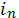 Zрф-фактически достигнутое значение n-го целевого показателя в отчетном году;Zрпл-значение планируемого n-го целевого показателя на отчетный год.На втором этапе рассчитывается общая оценка эффективности программы по следующей формуле: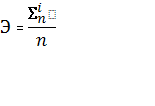 
где:Э – оценка эффективности реализации Программы;n – число целевых индикаторов Программы;- сумма индивидуальных индексов достижения n-х целевых показателей Программы.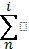 Интегральная оценка эффективности реализации Программы может быть дана в пределах от 0 % до 100 %, таким образом:при значении от 80 до 100 % Программа признается эффективной;при значении от 50 до 79 % Программа признается недостаточно эффективной;при значении до 49% Программа признается неэффективной.Предусмотренные Программой мероприятия по проектированию, строительству и реконструкции объектов социальной инфраструктуры Надеждинского муниципального района окажут существенное влияние на экономические показатели в части инвестиций в основной капитал, будут способствовать созданию новых рабочих мест, а также за счет налога на доходы физических лиц - росту налоговых доходов бюджетов всех уровней.7.Предложения по совершенствованию нормативно-правового и                      информационного обеспечения развития социальной инфраструктуры Надеждинского муниципального района, направленные на достижение целевых показателей ПрограммыОсновными направлениями совершенствования нормативной правовой базы, необходимой для функционирования и развития социальной инфраструктуры Надеждинского муниципального района, являются:1) внесение изменений в Генеральный план Надеждинского муниципального района – при появлении новых, необходимых к реализации мероприятий Программы, при появлении новых инвестиционных проектов, особо значимых для территории, при наступлении событий, выявляющих новые приоритеты в развитии Надеждинского муниципального района;2) применение экономических мер, стимулирующих инвестиции в объекты социальной инфраструктуры;3) координация мероприятий и объектов строительства и реконструкции объектов социальной инфраструктуры между органами государственной власти (по уровню вертикальной интеграции) и бизнеса;4) разработка и систематическая актуализация муниципальных программ Надеждинского муниципального района;5) разработка инвестиционного перечня объектов капитального строительства Надеждинского муниципального района;6) запуск системы статистического наблюдения и мониторинга необходимой обеспеченности учреждениями социальной инфраструктуры Надеждинского муниципального района в соответствии с утвержденными и обновляющимися нормативами;7) разработка регламентов и стандартов эксплуатации и/или использования объектов социальной инфраструктуры Надеждинского муниципального района на всех этапах жизненного цикла объекта.Приложение 1к Программе комплексного развития      социальной инфраструктуры Надеждинского муниципального районана период до 2036 гг.Объемы и источники финансирования мероприятий (инвестиционных проектов) по проектированию, строительству и реконструкции объектов социальной инфраструктуры Надеждинского муниципального района Примечание:УТВЕРЖДЕНАВольно-Надеждинское                                                                                                                                               2020Наименование ПрограммыПрограмма комплексного развития социальной инфраструктуры Надеждинского муниципального района на период до 2036 годаОснования для разработки ПрограммыПостановление администрации Надеждинского муниципального района от 20.03.2020 № 140 «О подготовке и утверждении Программы комплексного развития социальной инфраструктуры, Программы комплексного развития систем коммунальной инфраструктуры Надеждинского муниципального района Приморского края»; Постановление Правительства Приморского края от 30.01.2020 № 59-пп «Об утверждении местных нормативов градостроительного проектирования Надеждинского муниципального района и поселений, входящих в его состав»;Градостроительный кодекс Российской Федерации; Федеральный закон от 06.10.2003 № 131-ФЗ «Об общих принципах организации местного самоуправления в Российской Федерации»;Постановление Правительства Российской Федерации от 01.10.2015      № 1050 «Об утверждении требований к Программам комплексного развития социальной инфраструктуры поселений, городских округов»;Генеральный план Надеждинского сельского поселения, с изменениями, утвержденными постановлением Администрации Приморского края от 20.04.2018 № 178-па «О внесении изменений в генеральный план Надеждинского сельского поселения Надеждинского муниципального района Приморского края»;Генеральный план Раздольненского сельского поселения с изменениями, утвержденными Постановлением Администрации Приморского края от 20.04.2018 г. № 180-па «О внесении изменений в генеральный план Раздольненского сельского поселения Надеждинского муниципального района Приморского края»;Генеральный план Тавричанского сельского поселения с изменениями, утвержденными Постановлением Администрации Приморского края от 20.04.2018 № 179-па «О внесении изменений в генеральный план Тавричанского сельского поселения Надеждинского муниципального района Приморского края» Заказчик Программы Администрация Надеждинского муниципального района Основной разработчик ПрограммыАдминистрация Надеждинского муниципального районаОтветственный исполнитель ПрограммыАдминистрация Надеждинского муниципального районаСоисполнитель ПрограммыАдминистрация Надеждинского муниципального районаЦели ПрограммыЦелью Программы является обеспечение:1) безопасности, качества и эффективности использования населением объектов социальной инфраструктуры Надеждинского муниципального района 2) доступности объектов социальной инфраструктуры Надеждинского муниципального района для населения в соответствии с нормативами градостроительного проектирования;3) сбалансированного, перспективного развития социальной инфраструктуры Надеждинского муниципального района в соответствии с установленными потребностями в объектах социальной инфраструктуры;4) достижения расчетного уровня обеспеченности населения Надеждинского муниципального района  услугами в области образования, здравоохранения, физической культуры и массового спорта, культуры в соответствии с нормативами градостроительного проектирования;5) эффективности функционирования действующей социальной инфраструктуры.Объемы и     источники финансирования      ПрограммыСистема образования.Общая потребность финансового обеспечения Программы составляет 562645,35 тыс. рублей, в том числе:тыс. руб.Система здравоохранения.Общая потребность финансового обеспечения Программы составляет 594500,00 тыс. рублей, в том числе:тыс. руб.Культура.Общая потребность финансового обеспечения Программы составляет 3904495,50 тыс. рублей, в том числе:тыс. руб.Физическая культура и спорт.Общая потребность финансового обеспечения Программы составляет 681902,82 тыс. рублей, в том числе:тыс. руб.Объем средств, выделяемых на реализацию Программы, подлежит ежегодному уточнению.Целевые показатели (индикаторы) обеспеченности населения  Надеждинского муниципального района объектами          социальной      инфраструктуры (Ожидаемые результаты)1. Система образования1.1. Удельный вес образовательных учреждений, соответствующих современным условиям организации образовательного процесса: до 2022 г. – 80,00 % до 2036 г. – 100,00 %1.2. Количество дошкольных учреждений: до 2022 г. – 26 до 2036 г. – 331.3. Охват детей в возрасте от 2 мес. до 7 лет программами дошкольного образования (отношение численности детей, посещающих дошкольные общеобразовательные организации, к численности детей в возрасте от 2 мес. до 7 лет включительно, скорректированные на численность детей соответствующих возрастов, обучающихся в образовательных учреждениях): до 2022 г. – 80,00 % до 2036 г. – 100,00 %1.4. Количество общеобразовательных учреждений: до 2022 г. – 13 до 2036 г. – 161.5. Доля детей, охваченных образовательными программами дополнительного образования детей, в общей численности детей и молодежи 5-18 лет:  до 2022 г. – 80,00 %  до 2036 г. – 82,00 %2. Система здравоохранения2.1. Доля населения, информированного об основных факторах риска развития заболеваний:  до 2022 г. – 29,50 %  до 2036 г. – 75,00%2.2. Уровень охвата населения мероприятиями по формированию здорового образа жизни:  до 2022 г. – 30,00 %  до 2036 г. – 75,00 % 2.3. Уровень охвата населения услугами первичной медико-санитарной помощи в части профилактики: до 2022 г. – 45,00 % до 2036 г. – 85,00 %3. Культура3.1.Доля населения, посещающего библиотеки, в общей численности населения Надеждинского муниципального района:  до 2022 г. – 50,97 %  до 2036 г. – 70,00 %3.2. Доля населения, принявшего участие в социально значимых, культурно-досуговых мероприятиях на территории Надеждинского муниципального района, в общей численности населения Надеждинского муниципального района:  до 2022 г. – 273,6 %  до 2036 г. – 278,8 %3.3. Доля населения, принявшего участие в районных мероприятиях, от общей численности населения Надеждинского муниципального района:  до 2022 г. – 137,20 %  до 2036 г. – 138,05 %4. Физическая культура и спортДоля населения, систематически занимающего физической культурой и спортом:  до 2022 г. – 31,50 %  до 2036 г. – 70,00 %Укрупненное описание запланированных мероприятий (инвестиционных проектов) по проектированию, строительству, реконструкции объектов социальной инфраструктуры Надеждинского муниципального района Строительство новых и реконструкция существующих, ввод в эксплуатацию объектов образования, физической культуры и спорта, культуры и других объектов местного, регионального и федерального значения в соответствии с требованиями государственных стандартов, социальных норм и нормативов.Разработка проектной документации для строительства и реконструкции объектов местного, регионального и федерального значенияСрок и этапы реализации     ПрограммыПрограмма разрабатывается на срок действия Генерального плана Надеждинского муниципального района – до 2036 года включительно: 1-й этап с 2017 года по 2022 года 2-й этап с 2023 по 2036 года.На 1-м этапе мероприятия с разбивкой по годам: 2017, 2018, 2019, 2020-2022.Ожидаемые результаты реализации Программы (ПОКАЗАТЕЛИ)Основными результатами реализации Программы к 2036 году станут:увеличение доли детей дошкольного возраста, охваченных дошкольным образованием;увеличение доли учащихся общеобразовательных учреждений, обучающихся в первую смену;увеличение доли детей в возрасте 5-18 лет, получающих услуги дополнительного образования в учреждениях дополнительного образования;увеличение доли муниципальных дошкольных образовательных учреждений, соответствующих современным требованиям обучения, в общем количестве муниципальных дошкольных образовательных учреждений в округе; увеличение доли муниципальных общеобразовательных учреждений, соответствующих современным требованиям обучения, в общем количестве муниципальных общеобразовательных учреждений в округе;повышение доли населения, информированного о факторах риска заболеваний и мерах профилактики;  повышение уровня охвата населения мероприятиями по здоровому образу жизни, профилактике заболеваний;повышение уровня охвата населения услугами первичной медико-санитарной помощи в части профилактики;увеличение доли населения, посещающего выставки, экспозиции, демонстрации музейных коллекций, от общей численности населения Надеждинского муниципального района ; увеличение доли населения, принявшего участие в социально значимых, культурно-досуговых мероприятиях на территории Надеждинского муниципального района, от общей численности населения Надеждинского муниципального района ;увеличение количества населения, систематически занимающегося физической культурой и спортомПоказатель2015 г.2016 г.2017 г.2018 г.2019 г.Численность населения38 20938 53438 69838 74638451Рождаемость, чел.503507449413396Смертность, чел.571555592601613Естественный прирост (убыль)-68-48-143-188-217№ п/пНаименование объектаМестоположениеМощностьНадеждинское сельское поселениеНадеждинское сельское поселениеНадеждинское сельское поселениеНадеждинское сельское поселение1КГБУЗ «Надеждинская центральная районная больница»с. Вольно-Надеждинское380 посещений в смену / 28 коек2Поликлиника КГБУЗ «Надеждинская центральная районная больница»пос. Новый380 посещений в смену3Стоматологическая клиника «Аурум»пос. Новый1 объект4Фельдшерско-акушерский пунктпос. Западный1 объект5Фельдшерско-акушерский пунктпос. Морской1 объект6Фельдшерско-акушерский пунктпос. Рыбачий1 объект7Фельдшерско-акушерский пунктпос. Соловей-Ключ1 объект8Фельдшерско-акушерский пунктпос. Таежный1 объект9Фельдшерско-акушерский пунктс. Кипарисово1 объект10Фельдшерско-акушерский пунктпос. Кипарисово-21 объект11Фельдшерско-акушерский пунктс. Прохладное1 объект12Станция скорой медицинской помощи КГБУЗ «Надеждинская центральная районная больница»с. Вольно-Надеждинское4 автомобиля13Центр гигиены и эпидемиологии в Приморском крае по Надеждинскому районус. Вольно-Надеждинское1 объект14Клинико-диагностический центр «Авиценна»с. Вольно-Надеждинское1 объект15Медицинский центр «Альба М»с. Прохладное1 объектРаздольненское сельское поселениеРаздольненское сельское поселениеРаздольненское сельское поселениеРаздольненское сельское поселение1Поликлиника КГБУЗ «Надеждинская центральная районная больница»пос.Раздольное126 посещений в смену/ 10 коек2Фельдшерско-акушерский пунктпос.Алексеевкан/д3Фельдшерско-акушерский пунктпос.Городечное10 посещений в смену4Фельдшерско-акушерский пунктпос.Оленеводн/д5Фельдшерско-акушерский пунктпос.Тимофеевкан/д6Фельдшерско-акушерский пунктс.Нежинон/д7Фельдшерско-акушерский пунктс.Тереховкан/д8Фельдшерско-акушерский пунктж.-д.ст.Барановскийн/дТавричанское сельское поселениеТавричанское сельское поселениеТавричанское сельское поселениеТавричанское сельское поселение1Поликлиника КГБУЗ «Надеждинская центральная районная больница»пос.Тавричанка132 посещения в смену/20 коек2Стоматологияпос.Тавричанкан/д3Фельдшерско-акушерский пунктпос.Тавричанкан/д4Фельдшерско-акушерский пунктпос.Девятый Валн/д№ п/пОбъектыМестоположениеПроектная мощность, местоГод ввода в эксплуатациюНадеждинский район - всегоНадеждинский район - всегоНадеждинский район - всего1625в том числе:в том числе:в том числе:Надеждинское сельское поселениеНадеждинское сельское поселениеНадеждинское сельское поселение7901МКДОУ «Детский сад общеразвивающего вида №34»с. Вольно-Надеждинское14019872МБДОУ «Детский сад общеразвивающего вида № 250 с. Вольно-Надеждинское»с. Вольно-Надеждинское9119463МБДОУ «Детский сад общеразвивающего вида № 19»пос. Новый9019744МБДОУ «Детский сад общеразвивающего вида № 22»пос. Новый901978 (реконструирован в 2015)5МКДОУ «Детский сад общеразвивающего вида № 31»пос. Новый11019846МБДОУ «Центр развития ребенка – детский сад № 33»пос. Новый28019867МКДОУ «Детский сад общеразвивающего вида № 11»с. Прохладное4019698МКДОУ «Детский сад общеразвивающего вида № 26»пос. Таежный401972Раздольненское сельское поселениеРаздольненское сельское поселениеРаздольненское сельское поселение4801МКДОУ «Детский сад общеразвивающего вида № 12»пос. Раздольное14019702МКДОУ «Детский сад общеразвивающего вида № 18»пос. Раздольное9019743МКДОУ «Детский сад общеразвивающего вида № 32»пос. Раздольное14019844МКДОУ «Детский сад № 10 »пос. Оленевод7019665МКДОУ «Детский сад № 24 »с. Нежино401979Тавричанское сельское поселениеТавричанское сельское поселениеТавричанское сельское поселение3551МКДОУ «Детский сад общеразвивающего вида № 1»пос. Тавричанка9519582МКДОУ «Детский сад общеразвивающего вида № 29»пос. Тавричанка22019833МКДОУ «Детский сад общеразвивающего вида № 15»пос. Девятый Вал401973№ п/пОбъектыМестоположениеПроектная мощность, местоГод ввода в эксплуатациюНадеждинский район - всегоНадеждинский район - всегоНадеждинский район - всего5337в том числе:в том числе:в том числе:Надеждинское сельское поселение Надеждинское сельское поселение Надеждинское сельское поселение 20861МБОУ «Средняя общеобразовательная школа № 1с. Вольно-Надеждинское65019392МБОУ «Средняя общеобразовательная школа № 6 пос. Новый7961982/19883МКОУ «Средняя общеобразовательная школа № 7с. Прохладное32019684МБОУ «Средняя общеобразовательная школа № 9с. Кипарисово3201976Раздольненское сельское поселение  Раздольненское сельское поселение  Раздольненское сельское поселение  20161МБОУ «Средняя общеобразовательная школа № 2 »пос. Раздольное60019842МБОУ «Средняя общеобразовательная школа № 3 »пос. Раздольное53619653МБОУ «Средняя общеобразовательная школа № 10»пос. Раздольное47019754МКОУ «Основная общеобразовательная школа № 8 »с. Нежино9019635МКОУ «Средняя общеобразовательная школа № 11 »пос. Оленевод17019756МКОУ «Основная общеобразовательная школа № 12 »с. Тереховка1501958Тавричанское сельское поселение Тавричанское сельское поселение Тавричанское сельское поселение 12351МБОУ «Средняя общеобразовательная школа № 4 »пос. Тавричанка59519852МБОУ «Средняя общеобразовательная школа № 5 »пос. Тавричанка6401973№ п/пОбъектыМестоположениеНадеждинское сельское поселениеНадеждинское сельское поселение1МБОУ ДОД «Станция юных туристовс. Вольно-Надеждинское2МБОУ ДОД «Детско-юношеский спортивный центр «Надежда»с. Вольно-Надеждинское3МБОУ ДОД «Детская школа искусств им. П. И. Чайковского Надеждинского района» с. Вольно-Надеждинское4Детско-юношеский клуб физической подготовкипос. НовыйРаздольненское сельское поселение Раздольненское сельское поселение 1МБОУ ДОД «Центр детского творчества «Ровесник» пос. РаздольноеТавричанское сельское поселение Тавричанское сельское поселение 1Филиал МБОУ ДОД «Детская школа искусств им. П. И. Чайковского Надеждинского района»пос. Тавричанка.№ п/пОбъектыМестоположениеМощностьНадеждинское сельское поселениеНадеждинское сельское поселение1Филиал МКУ «Централизованная библиотечная система Надеждинского муниципального района «Межпоселенческая библиотека»пос.Новый1 объект2МБУ «Надеждинский центр культуры и досуга»пос.Новый400 мест3Филиал МБУ «Надеждинский центр культуры и досуга»пос.Западный200 мест4МКУ «Централизованная библиотечная система Надеждинского муниципального района «Межпоселенческая библиотека»с.Вольно-Надеждинское1 объект5МБУ «Центр культуры и досуга Надеждинского муниципального районас.Вольно-Надеждинское320 мест6Клубпос.Кипарисово-2300 мест7Филиал МБУ «Надеждинский центр культуры и досуга»с.Кипарисово400 мест8Филиал МКУ «Централизованная библиотечная система Надеждинского муниципального района «Межпоселенческая библиотека»с.Прохладное1 объект9Зоопарк «Пернатое посольство»пос.Шмидтовка1 объект10Центр отдыха «Мария»с.Прохладное1 объектРаздольненское сельское поселениеРаздольненское сельское поселение1МКУ «Раздольненский центр культуры и досуга «Юность»пос.Раздольное180 мест2Филиал МКУ «Раздольненский центр культуры и досуга «Юность»с.Нежино100 мест3Филиал МКУ «Раздольненский центр культуры и досуга «Юность»пос.Оленевод200 мест4Филиал МКУ «Раздольненский центр культуры и досуга «Юность»с.Тереховка100 мест5Филиал МКУ «Раздольненский центр культуры и досуга «Юность»пос.Городечное100 мест6Филиал МКУ «Раздольненский центр культуры и досуга «Юность»пос.Алексеевка30 мест7Филиал МКУ «Раздольненский центр культуры и досуга «Юность»пос.Тимофеевка150 мест8Филиал МКУ «Централизованная библиотечная система Надеждинского муниципального района «Межпоселенческая библиотека»пос.Раздольное1 объект9Филиал МКУ «Централизованная библиотечная система Надеждинского муниципального района «Межпоселенческая библиотека»с.Тереховка1 объект10Филиал МКУ «Централизованная библиотечная система Надеждинского муниципального района «Межпоселенческая библиотека»с.Нежино1 объект11Филиал МКУ «Централизованная библиотечная система Надеждинского муниципального района «Межпоселенческая библиотека»пос.Алексеевка1 объект12Филиал МКУ «Централизованная библиотечная система Надеждинского муниципального района «Межпоселенческая библиотека»пос.Тимофеевка1 объект13База отдыха «Северная Сказка»пос.Алексеевка1 объектТавричанское сельское поселениеТавричанское сельское поселение1МКУ «Тавричанский центр культуры и досуга»пос.Тавричанка320 мест2Филиал МКУ «Централизованная библиотечная система Надеждинского муниципального района «Межпоселенческая библиотека»пос.Тавричанка1 объект3База отдыха «Восток»пос.Девятый Вал1 объект4База рыбаков «Тавричанская»пос.Девятый Вал1 объект5Оздоровительный центр «Юный горняк»пос.Тавричанка1 объект№ п/пНаименование объектаМестоположениеМестоположениеМощностьНадеждинское сельское поселениеНадеждинское сельское поселениеНадеждинское сельское поселениеНадеждинское сельское поселениеНадеждинское сельское поселение1Хоккейный кортпос. Западныйпос. Западный8002Волейбольная площадкапос. Западныйпос. Западный1623Баскетбольная площадкас. Прохладноес. Прохладное2734Волейбольная площадкас. Прохладноес. Прохладное1625Спортивная площадка МКОУ «Средняя общеобразовательная школа № 7 
с. Прохладное Надеждинского района»с. Прохладноес. Прохладное6506Волейбольная площадкас. Кипарисовос. Кипарисово1627Поле для мини-футболас. Кипарисовос. Кипарисово8008Хоккейный кортс. Кипарисовос. Кипарисово18009Спортивная площадка МБОУ «Средняя общеобразовательная школа № 9»с. Кипарисовос. Кипарисово240010Стадион «Юбилейный»с. Вольно-Надеждинскоес. Вольно-Надеждинское2100011Спортивная площадка МБОУ «Средняя общеобразовательная школа № 1 с. Вольно-Надеждинское Надеждинского района»с. Вольно-Надеждинскоес. Вольно-Надеждинское165012Спортивная площадкапос. Рыбачийпос. Рыбачий16213Футбольное полепос. Соловей-Ключпос. Соловей-Ключ80014Хоккейная коробкапос.Новыйпос.Новый180015Хоккейная коробкас. Прохладноес. Прохладное80016Хоккейная коробкас. Вольно-Надеждинскоес. Вольно-Надеждинское80017Спортивная площадка МБОУ «Средняя общеобразовательная школа № 6 п.Новый Надеждинского района»пос.Новыйпос.Новый145618Волейбольная площадкапос.Кипарисово-2пос.Кипарисово-216219Физкультурно-оздоровительный комплекспос.Новыйпос.Новый110020Конноспортивный клуб «Кедр»пос. Западныйпос. Западный1 объектРаздольненское сельское поселениеРаздольненское сельское поселениеРаздольненское сельское поселениеРаздольненское сельское поселениеРаздольненское сельское поселение1СтадионСтадионпос.Раздольное54002Волейбольная площадкаВолейбольная площадкапос.Раздольное1623Баскетбольная площадкаБаскетбольная площадкапос.Раздольное2734Спортивная площадкаСпортивная площадкапос.Раздольное8005Спортивная площадкаСпортивная площадкапос.Раздольное6006Спортивная площадкаСпортивная площадкапос.Раздольное6757Спортивная площадка МБОУ «Средняя общеобразовательная школа № 2 пос.Раздольное Надеждинского района»Спортивная площадка МБОУ «Средняя общеобразовательная школа № 2 пос.Раздольное Надеждинского района»пос.Раздольное7508Спортивная площадка МБОУ «Средняя общеобразовательная школа № 3 пос.Раздольное Надеждинского района»Спортивная площадка МБОУ «Средняя общеобразовательная школа № 3 пос.Раздольное Надеждинского района»пос.Раздольное16259Спортивная площадка МКОУ «Средняя общеобразовательная школа № 8 с. Вольно-Надеждинское Надеждинского района»Спортивная площадка МКОУ «Средняя общеобразовательная школа № 8 с. Вольно-Надеждинское Надеждинского района»с.Нежино50010Спортивная площадка МБОУ «Средняя общеобразовательная школа № 10 пос.Раздольное Надеждинского района»Спортивная площадка МБОУ «Средняя общеобразовательная школа № 10 пос.Раздольное Надеждинского района»пос.Раздольное150011Спортивная площадка МКОУ «Средняя общеобразовательная школа № 11 пос.Оленевод Надеждинского района»Спортивная площадка МКОУ «Средняя общеобразовательная школа № 11 пос.Оленевод Надеждинского района»пос.Оленевод285012Спортивная площадка МКОУ «Средняя общеобразовательная школа № 12 с. Тереховка Надеждинского района»Спортивная площадка МКОУ «Средняя общеобразовательная школа № 12 с. Тереховка Надеждинского района»с.Тереховка64013Спортивная площадка социального комплекса «Деревня «Семейный очаг»Спортивная площадка социального комплекса «Деревня «Семейный очаг»пос.Раздольное180014Футбольное полеФутбольное полеж.-д.ст.Барановский60015Хоккейный кортХоккейный кортж.-д.ст.Барановский180016Хоккейная коробка (МБОУ «СОШ №10)Хоккейная коробка (МБОУ «СОШ №10)пос.Раздольное180017Хоккейная коробка (ул.Ленинская, 10)Хоккейная коробка (ул.Ленинская, 10)пос.Раздольное180018Хоккейная коробка (ул.Лазо, 82)Хоккейная коробка (ул.Лазо, 82)пос.Раздольное180019Хоккейная коробка (ул.Котовского, 1Б)Хоккейная коробка (ул.Котовского, 1Б)пос.Раздольное180020Спортивный зал МКУ «РЦКД «Юность»Спортивный зал МКУ «РЦКД «Юность»пос.Раздольное27321Спортивный зал социального комплекса «Деревня «Семейный очаг»Спортивный зал социального комплекса «Деревня «Семейный очаг»пос.Раздольное16222Спортивный зал МБОУ «Средняя общеобразовательная школа № 2 пос.Раздольное Надеждинского района»Спортивный зал МБОУ «Средняя общеобразовательная школа № 2 пос.Раздольное Надеждинского района»пос.Раздольное15323Спортивный зал МБОУ «Средняя общеобразовательная школа № 3 пос.Раздольное Надеждинского района»Спортивный зал МБОУ «Средняя общеобразовательная школа № 3 пос.Раздольное Надеждинского района»пос.Раздольное12924Спортивный зал МБОУ «Средняя общеобразовательная школа № 10 пос.Раздольное Надеждинского района»Спортивный зал МБОУ «Средняя общеобразовательная школа № 10 пос.Раздольное Надеждинского района»пос.Раздольное17325Спортивный зал МКОУ «Средняя общеобразовательная школа № 11 пос.Оленевод Надеждинского района»Спортивный зал МКОУ «Средняя общеобразовательная школа № 11 пос.Оленевод Надеждинского района»пос.Оленевод7826Спортивный зал МКОУ «Средняя общеобразовательная школа № 12 с. Тереховка Надеждинского района»Спортивный зал МКОУ «Средняя общеобразовательная школа № 12 с. Тереховка Надеждинского района»с.Тереховка151Тавричанское сельское поселениеТавричанское сельское поселениеТавричанское сельское поселениеТавричанское сельское поселениеТавричанское сельское поселение1Баскетбольная площадкаБаскетбольная площадкапос.Девятый Вал2732Волейбольная площадкаВолейбольная площадкапос.Девятый Вал1623Футбольное полеФутбольное полепос.Девятый Вал54004Спортивная площадка МБОУ «Средняя общеобразовательная школа № 4 пос.Тавричанка Надеждинского района»Спортивная площадка МБОУ «Средняя общеобразовательная школа № 4 пос.Тавричанка Надеждинского района»пос.Тавричанка16005Волейбольная площадкаВолейбольная площадкапос.Тавричанка1626Футбольное полеФутбольное полепос.Тавричанка54007Спортивная площадка МБОУ «Средняя общеобразовательная школа № 5 пос.Тавричанка Надеждинского района»Спортивная площадка МБОУ «Средняя общеобразовательная школа № 5 пос.Тавричанка Надеждинского района»пос.Тавричанка24008Хоккейная коробкаХоккейная коробкапос.Тавричанка18009Хоккейная коробкаХоккейная коробкапос.Тавричанка180010Спортивный зал МБОУ ДО ДЮСЦ «Надежда»Спортивный зал МБОУ ДО ДЮСЦ «Надежда»пос.Тавричанка369Наименование2017 г.2018 г.2019 г.Общее количество учреждений образования, в том числе:292930дошкольных образовательных учреждений151516общеобразовательных учреждений121212учреждений дополнительного образования222прочие000Возраст детейна 01.01.2020на 01.01.2020на 01.01.2020Возраст детейколичество детей (чел.)всего чел. проживающих% охватадо 3 лет238145116,4%от 3 до 7 лет1591208476,34%от 7 до 8 лет88100%от 0 до 8 лет1837354351,9%Возрастная группаНа 01.01.2019 (чел.)На 01.01.2020 (чел.)в возрасте от 0 до 1 года00в возрасте от 1 до 2 лет2235в возрасте от 2 до 3 лет169203в возрасте от 3 до 4 лет386363в возрасте от 4 до 5 лет446453в возрасте от 5 до 6 лет373408в возрасте от 6 до 7 лет344367в возрасте от 7 до 8 лет118Всего17511837Наименование показателей2018-2019 у. годКоличество учащихся4313Количество выпускников 11 классов, получивших аттестаты с отличием 17Количество выпускников, не получивших аттестаты о среднем общем образовании по причине несдачи ЕГЭ3Участники краевых олимпиад8Призеры и победители краевых олимпиад3Количество выпускников 9 классов, получивших аттестаты с отличием16 (3,7 %)Процент охвата учащихся горячим питанием63,6%Количество групп продленного дня7Количество детей в группах продленного дня (охват в %)156Охват учащихся дополнительным образованием в общеобразовательных учреждениях 3800 (88%)Учебный годВсего          обучающихся, чел.В том числе:В том числе:В том числе:Всего классов-комплектов, шт.Средняя    наполняемость классов, чел.Учебный годВсего          обучающихся, чел.1-4 классы5-9 классы10-11 классыВсего классов-комплектов, шт.Средняя    наполняемость классов, чел.2014/201537771703178928721017,9%2015/201639301700190932120419,2%2016/201740531715201532321319%2017/201841961804208430822019%2018/201943131885210332518023,9%2015 г.2016 г.2017г.2018 г.2019 г.22,2%17,8%20,5%19,1%17,4%Показатель2015 г.2016 г.2017 г.2018 г.2019 г.Число детей в возрасте 5-18 лет, получающих услуги дополнительного образования в организациях различной организационно-правовой формы и формы собственности, чел.37903795369533293012Количество детей, проживающих на территории  Надеждинского  муниципального района, от общей численности детей данной возрастной группы, чел.39203930418441964378Доля детей в возрасте 5-18 лет, получающих услуги дополнительного образования в организациях различной организационно-правовой формы и формы собственности, в общей численности детей данной возрастной группы, %96%96%88%79%70%№п/пНаименование учрежденияВиды спорта и (или) услуги1Муниципальное бюджетное образовательное учреждение дополнительного образования «Детско-юношеский спортивный центр «Надежда» (МБОУ ДО ДЮСЦ «Надежда»)Волейбол, футбол, карате, джиу-джитсу, баскетбол, кэндо, самбо, легкая атлетика.2Муниципальное бюджетное учреждение» Центр физической культуры и спорта» (МБУ «ЦФКиС»)Волейбол, дзюдо, настольный теннис, пауэрлифтинг, тяжелая атлетика, футбол, карате, джиу-джитсу, баскетбол, кэндо, самбо, легкая атлетика, фитнес.№п/пВид спортивных
сооруженийЕдиница измерения2019 г.1Спортивные залыкв. м1 6502Плоскостные              сооружениякв. м69 6113Крытые спортивные объекты с искусственным льдомкол-во04Бассейн площадь зеркала воды, кв. м05Физкультурно-оздоровительный      комплекскол-во1№     п/пНаименование        объектаМестоположение        объектаПарамет-ры         объектаМероприятиеОтветственный исполнитель/соисполнительИсточник мероприятияСроки реализации мероприятияСроки реализации мероприятияСроки реализации мероприятияСроки реализации мероприятияСроки реализации мероприятияСроки реализации мероприятияСроки реализации мероприятия№     п/пНаименование        объектаМестоположение        объектаПарамет-ры         объектаМероприятиеОтветственный исполнитель/соисполнительИсточник мероприятия2020 г.2021 г.2022 г.2023 г.2024 г.2025-2030 гг.2031-2036гг.ОбразованиеОбразованиеОбразованиеОбразованиеОбразованиеОбразованиеОбразованиеОбразованиеОбразованиеОбразованиеОбразованиеОбразованиеОбразованиеОбразованиеДошкольные образовательные организацииДошкольные образовательные организацииДошкольные образовательные организацииДошкольные образовательные организацииДошкольные образовательные организацииДошкольные образовательные организацииДошкольные образовательные организацииДошкольные образовательные организацииДошкольные образовательные организацииДошкольные образовательные организацииДошкольные образовательные организацииДошкольные образовательные организацииДошкольные образовательные организацииДошкольные образовательные организацииПервая очередьПервая очередьПервая очередьПервая очередьПервая очередьПервая очередьПервая очередьПервая очередьПервая очередьПервая очередьПервая очередьПервая очередьПервая очередьПервая очередь1Муниципальное дошкольное образовательное учреждениеНадеждинское сельское поселение, п. Новый(ул. Молодежная д. 12)120 местреконструкция управление образования, управление градостроительства и архитектуры2Муниципальное дошкольное образовательное учреждениеНадеждинское сельское поселение, с. Вольно-Надеждинское(относительно ориентира по ул. Анисимова,75)152 местастроительство управление образования, управление градостроительства и архитектуры3Муниципальное дошкольное образовательное учреждениеНадеждинское сельское поселение, с. Кипарисово100 местстроительство управление образования, управление градостроительства и архитектурыСхема территориального планирования Надеждинского муниципального района4Муниципальное дошкольное образовательное учреждениеНадеждинское сельское поселение, с. Мирный130 местстроительство управление образования, управление градостроительства и архитектурыСхема территориального планирования Надеждинского муниципального района5Муниципальное дошкольное образовательное учреждениеНадеждинске сельское поселение, с.Зима-Южная 225 местстроительство управление образования, управление градостроительства и архитектурыСхема территориального планирования Надеждинского муниципального района6Муниципальное дошкольное     образовательное учреждениеНадеждинское сельское поселение, с.Соловей-Ключ300 местстроительство управление образования, управление градостроительства и архитектурыСхема территориального планирования Надеждинского муниципального района7Муниципальное дошкольное      образовательное учреждениеРаздольненское сельское поселение пос. Алексеевка120 местстроительство управление образования, управление градостроительства и архитектурыСхема территориального планирования Надеждинского муниципального района8Муниципальное дошкольное      образовательное учреждениеРаздольненское сельское поселение, пос. Раздольное120 местстроительство управление образования, управление градостроительства и архитектурыСхема территориального планирования Надеждинского муниципального района9Муниципальное дошкольное      образовательное учреждениеРаздольненскоесельское поселение, пос. Раздольное120 местстроительство управление образования, управление градостроительства и архитектурыСхема территориального планирования Надеждинского муниципального района10Муниципальное дошкольное    образовательное учреждениеТавричанское сельское поселение, пос. Тавричанка300 местстроительство управление образования, управление градостроительства и архитектурыСхема территориального планирования Надеждинского муниципального района11Муниципальное дошкольное     образовательное учреждениеТавричанское сельское поселение, пос. Тавричанка150 местстроительство управление образования, управление градостроительства и архитектурыСхема территориального планирования Надеждинского муниципального районаРасчетный срокРасчетный срокРасчетный срокРасчетный срокРасчетный срокРасчетный срокРасчетный срокРасчетный срокРасчетный срокРасчетный срокРасчетный срокРасчетный срокРасчетный срокРасчетный срок1Муниципальное дошкольное     образовательное учреждениеНадеждинское сельское поселение, с Вольно-Надеждинское175 местстроительство управление образования, управление градостроительства и архитектурыСхема территориального планирования Надеждинского муниципального района2Муниципальное дошкольное     образовательное учреждениеНадеждинске сельское поселение, пос. Новый175 местстроительство управление образования, управление градостроительства и архитектуры Схема территориального планирования Надеждинского муниципального района3Муниципальное дошкольное     образовательное учреждениеНадеждинское сельское поселение, пос. Кипарисово-250 местстроительство управление образования, управление градостроительства и архитектуры Схема территориального планирования Надеждинского муниципального района4Муниципальное дошкольное     образовательное учреждениеНадеждинске сельское поселение, пос. Соловей-Ключ270 местстроительство управление образования, управление градостроительства и архитектуры Схема территориального планирования Надеждинского муниципального района5Муниципальное дошкольное     образовательное учреждениеНадеждинске сельское поселение, пос. Соловей-Ключ300 местстроительствоуправление образования, управление градостроительства и архитектуры Схема территориального планирования Надеждинского муниципального района6Муниципальное дошкольное     образовательное учреждениеНадеждинске сельское поселение, с. Прохладное275 местстроительство управление образования, управление градостроительства и архитектуры Схема территориального планирования Надеждинского муниципального района7Муниципальное дошкольное      образовательное учреждениеРаздольненское сельское поселение, ж.-д.ст.Барановский100 местстроительство управление образования, управление градостроительства и архитектуры Схема территориального планирования Надеждинского муниципального районаОбщеобразовательные организацииОбщеобразовательные организацииОбщеобразовательные организацииОбщеобразовательные организацииОбщеобразовательные организацииОбщеобразовательные организацииОбщеобразовательные организацииОбщеобразовательные организацииОбщеобразовательные организацииОбщеобразовательные организацииОбщеобразовательные организацииОбщеобразовательные организацииОбщеобразовательные организацииОбщеобразовательные организацииПервая очередьПервая очередьПервая очередьПервая очередьПервая очередьПервая очередьПервая очередьПервая очередьПервая очередьПервая очередьПервая очередьПервая очередьПервая очередьПервая очередь1Муниципальная общеобразовательная                организацияНадеждинское сельское поселение, с Вольно-Надеждинское1224 местастроительство управление образования, управление градостроительства и архитектурыСхема территориального планирования Надеждинского муниципального района2Муниципальная общеобразовательная                организацияНадеждинское сельское поселение, с. Мирный210 местстроительство управление образования, управление градостроительства и архитектуры Схема территориального планирования Надеждинского муниципального района3муниципальное бюджетное общеобразовательное учреждение «Средняя общеобразовательная школа №10 п. Раздольное Надеждинского района»Раздольненское сельское поселение, пос. Раздольное500 местРеконструкция (высокий износ)управление образования, управление градостроительства и архитектуры Схема территориального планирования Надеждинского муниципального района4муниципальное казенное общеобразовательное учреждение «Основная общеобразовательная школа №12 с.Тереховка Надеждинского района»Раздольненское сельское поселение, с. Тереховка150 местРеконструкция (износ 80%)управление образования, управление градостроительства и архитектурыСхема территориального планирования Надеждинского муниципального районаРасчетный срокРасчетный срокРасчетный срокРасчетный срокРасчетный срокРасчетный срокРасчетный срокРасчетный срокРасчетный срокРасчетный срокРасчетный срокРасчетный срокРасчетный срокРасчетный срок1Муниципальная общеобразовательная                организацияНадеждинскесельское поселение, пос. Соловей-Ключ1300 местстроительство управление образования, управление градостроительства и архитектурыСхема территориального планирования Надеждинского муниципального района2Муниципальная общеобразовательная                организацияНадеждинске сельское поселение, с. Прохладное500 местстроительство управление образования, управление градостроительства и архитектурыСхема территориального планирования Надеждинского муниципального района3Муниципальная общеобразовательная                организацияРаздольненское сельское поселение, ж.-д.ст.Барановский200 местстроительство управление образования, управление градостроительства и архитектурыСхема территориального планирования Надеждинского муниципального районаОрганизации дополнительного образованияОрганизации дополнительного образованияОрганизации дополнительного образованияОрганизации дополнительного образованияОрганизации дополнительного образованияОрганизации дополнительного образованияОрганизации дополнительного образованияОрганизации дополнительного образованияОрганизации дополнительного образованияОрганизации дополнительного образованияОрганизации дополнительного образованияОрганизации дополнительного образованияОрганизации дополнительного образованияОрганизации дополнительного образованияПервая очередьПервая очередьПервая очередьПервая очередьПервая очередьПервая очередьПервая очередьПервая очередьПервая очередьПервая очередьПервая очередьПервая очередьПервая очередьПервая очередь1Муниципальная организация дополнительного образованияНадеждинское сельское поселение, с. Кипарисово70 мест в смену (при условии работы в 2 смены)строительство управление образования, управление градостроительства и архитектурыСхема территориального планирования Надеждинского муниципального района2Муниципальная организация дополнительного образованияНадеждинское сельское поселение, с. Мирный70 мест в смену (при условии работы в 2 смены)строительство управление образования, управление градостроительства и архитектурыСхема территориального планирования Надеждинского муниципального районаРасчетный срокРасчетный срокРасчетный срокРасчетный срокРасчетный срокРасчетный срокРасчетный срокРасчетный срокРасчетный срокРасчетный срокРасчетный срокРасчетный срокРасчетный срокРасчетный срок1Муниципальная организация дополнительного образованияНадеждинское сельское поселение, пос. Кипарисово-2на 25 мест в смену (при условии работы в 2 смены)строительство управление образования, управление градостроительства и архитектурыСхема территориального планирования Надеждинского муниципального района2Муниципальная организация дополнительного образованияНадеждинское сельское поселение, пос. Соловей-Ключ280 мест в смену (при условии работы в 2 смены)строительство управление образования, управление градостроительства и архитектурыСхема территориального планирования Надеждинского муниципального района3Муниципальная организация дополнительного образованияНадеждинское сельское поселение, пос. Соловей-Ключна 230 мест (при условии работы в 2 смены)строительство управление образования, управление градостроительства и архитектурыСхема территориального планирования Надеждинского муниципального района4Муниципальная организация дополнительного образованияНадеждинское сельское поселение, пос. Соловей-Ключна 280 мест в смену (при условии работы в 2 смены);строительствоуправление образования, управление градостроительства и архитектурыСхема территориального планирования Надеждинского муниципального района5Муниципальная организация дополнительного образованияНадеждинское сельское поселение, с. Прохладноена 180 мест в смену (при условии работы в 2 смены).строительствоуправление образования, управление градостроительства и архитектурыСхема территориального планирования Надеждинского муниципального района6Муниципальная организация дополнительного образованияНадеждинске сельское поселение, с.Зима-Южная на 130 мест в смену (при условии работы в 2 смены).строительствоуправление образования, управление градостроительства и архитектурыСхема территориального планирования Надеждинского муниципального района7Муниципальная организация дополнительного образованияРаздольненское сельское поселение, пос. Алексеевка на 60 мест в смену.строительствоуправление образования, управление градостроительства и архитектурыСхема территориального планирования Надеждинского муниципального районаНаименование показателяЕд. изм.2020 г.2020 г.2021 г.2021 г.2022 г.2022 г.2023 г.2024 г.2024 г.2024 г.2025- 2030 гг.2031- 2036 гг.Система образованияСистема образованияСистема образованияСистема образованияСистема образованияСистема образованияСистема образованияСистема образованияСистема образованияСистема образованияСистема образованияСистема образованияСистема образованияСистема образованияОбеспечение государственных гарантий прав граждан на получение общедоступного и бесплатного дошкольного, начального общего, среднего общего образования, обеспечение дополнительного образования детейОбеспечение государственных гарантий прав граждан на получение общедоступного и бесплатного дошкольного, начального общего, среднего общего образования, обеспечение дополнительного образования детейОбеспечение государственных гарантий прав граждан на получение общедоступного и бесплатного дошкольного, начального общего, среднего общего образования, обеспечение дополнительного образования детейОбеспечение государственных гарантий прав граждан на получение общедоступного и бесплатного дошкольного, начального общего, среднего общего образования, обеспечение дополнительного образования детейОбеспечение государственных гарантий прав граждан на получение общедоступного и бесплатного дошкольного, начального общего, среднего общего образования, обеспечение дополнительного образования детейОбеспечение государственных гарантий прав граждан на получение общедоступного и бесплатного дошкольного, начального общего, среднего общего образования, обеспечение дополнительного образования детейОбеспечение государственных гарантий прав граждан на получение общедоступного и бесплатного дошкольного, начального общего, среднего общего образования, обеспечение дополнительного образования детейОбеспечение государственных гарантий прав граждан на получение общедоступного и бесплатного дошкольного, начального общего, среднего общего образования, обеспечение дополнительного образования детейОбеспечение государственных гарантий прав граждан на получение общедоступного и бесплатного дошкольного, начального общего, среднего общего образования, обеспечение дополнительного образования детейОбеспечение государственных гарантий прав граждан на получение общедоступного и бесплатного дошкольного, начального общего, среднего общего образования, обеспечение дополнительного образования детейОбеспечение государственных гарантий прав граждан на получение общедоступного и бесплатного дошкольного, начального общего, среднего общего образования, обеспечение дополнительного образования детейОбеспечение государственных гарантий прав граждан на получение общедоступного и бесплатного дошкольного, начального общего, среднего общего образования, обеспечение дополнительного образования детейОбеспечение государственных гарантий прав граждан на получение общедоступного и бесплатного дошкольного, начального общего, среднего общего образования, обеспечение дополнительного образования детейОбеспечение государственных гарантий прав граждан на получение общедоступного и бесплатного дошкольного, начального общего, среднего общего образования, обеспечение дополнительного образования детейКоличество учреждений, реализующих программы дошкольного образованияед.ед.1616252626262626313133Доля муниципальных дошкольных образовательных учреждений, соответствующих современным требованиям обучения, в общем количестве муниципальных дошкольных образовательных учреждений в районе%%2525525458585861100100100Доля детей в возрасте 1-7 лет, получающих дошкольную образовательную услугу и (или) услугу по их содержанию в муниципальных образовательных учреждениях, подведомственных управлению образования администрации Надеждинского муниципального района, в общей численности детей в возрасте 1-7 лет в районе%%8080100100100100100100100100100Количество общеобразовательных учрежденийед.ед.1212131313131313141416Доля муниципальных общеобразовательных учреждений, соответствующих современным требованиям обучения, в общем количестве общеобразовательных учреждений в районе%%9898989899999999100100100Удельный вес численности обучающихся, занимающихся в одну смену, в общей численности обучающихся в муниципальных общеобразовательных организациях%%8080819095959597100100100Доля детей, охваченных образовательными программами дополнительного образования детей, в общей численности детей и молодежи 5-18 лет%%7777787979797980818182№п/пНаименование объектаНаименование объектаМестоположе-ние объектаМероприятиеОтветст-венный  исполни-тельИсточник финанси-рованияОбъем финансирования, тыс. руб.Объем финансирования, тыс. руб.Объем финансирования, тыс. руб.Объем финансирования, тыс. руб.Объем финансирования, тыс. руб.Объем финансирования, тыс. руб.Объем финансирования, тыс. руб.Объем финансирования, тыс. руб.№п/пНаименование объектаНаименование объектаМестоположе-ние объектаМероприятиеОтветст-венный  исполни-тельИсточник финанси-рования1-й этап1-й этап1-й этап1-й этап1-й этап1-й этапИтого 1-й этап2-й этап№п/пНаименование объектаНаименование объектаМестоположе-ние объектаМероприятиеОтветст-венный  исполни-тельИсточник финанси-рования202020212022202320242025-20302031-2036ОбразованиеОбразованиеОбразованиеОбразованиеОбразованиеОбразованиеОбразованиеОбразованиеОбразованиеОбразованиеОбразованиеОбразованиеОбразованиеОбразованиеОбразованиеДошкольные образовательные организацииДошкольные образовательные организацииДошкольные образовательные организацииДошкольные образовательные организацииДошкольные образовательные организацииДошкольные образовательные организацииДошкольные образовательные организацииДошкольные образовательные организацииДошкольные образовательные организацииДошкольные образовательные организацииДошкольные образовательные организацииДошкольные образовательные организацииДошкольные образовательные организацииДошкольные образовательные организацииДошкольные образовательные организацииПервая очередьПервая очередьПервая очередьПервая очередьПервая очередьПервая очередьПервая очередьПервая очередьПервая очередьПервая очередьПервая очередьПервая очередьПервая очередьПервая очередьПервая очередь1Муниципальное дошкольное образовательное     учреждениеНадеждинское сельское поселение, п.Новый(ул.Молодежная д. 12)Надеждинское сельское поселение, п.Новый(ул.Молодежная д. 12)реконструкцияуправление образования, управление градостроительства и архитектурыФБ1Муниципальное дошкольное образовательное     учреждениеНадеждинское сельское поселение, п.Новый(ул.Молодежная д. 12)Надеждинское сельское поселение, п.Новый(ул.Молодежная д. 12)реконструкцияуправление образования, управление градостроительства и архитектурыКБ62 740,881Муниципальное дошкольное образовательное     учреждениеНадеждинское сельское поселение, п.Новый(ул.Молодежная д. 12)Надеждинское сельское поселение, п.Новый(ул.Молодежная д. 12)реконструкцияуправление образования, управление градостроительства и архитектурыМБ505,971Муниципальное дошкольное образовательное     учреждениеНадеждинское сельское поселение, п.Новый(ул.Молодежная д. 12)Надеждинское сельское поселение, п.Новый(ул.Молодежная д. 12)реконструкцияуправление образования, управление градостроительства и архитектурыВИ1Муниципальное дошкольное образовательное     учреждениеНадеждинское сельское поселение, п.Новый(ул.Молодежная д. 12)Надеждинское сельское поселение, п.Новый(ул.Молодежная д. 12)реконструкцияуправление образования, управление градостроительства и архитектурыВсего63 246,852Муниципальное дошкольное образовательное     учреждениеНадеждинское сельское поселение, с. Вольно-Надеждинское(относительно ориентира по ул. Анисимова,75)Надеждинское сельское поселение, с. Вольно-Надеждинское(относительно ориентира по ул. Анисимова,75)строительствоуправление образования, управление градостроительства и архитектурыФБ128 711,702Муниципальное дошкольное образовательное     учреждениеНадеждинское сельское поселение, с. Вольно-Надеждинское(относительно ориентира по ул. Анисимова,75)Надеждинское сельское поселение, с. Вольно-Надеждинское(относительно ориентира по ул. Анисимова,75)строительствоуправление образования, управление градостроительства и архитектурыКБ67 161,432Муниципальное дошкольное образовательное     учреждениеНадеждинское сельское поселение, с. Вольно-Надеждинское(относительно ориентира по ул. Анисимова,75)Надеждинское сельское поселение, с. Вольно-Надеждинское(относительно ориентира по ул. Анисимова,75)строительствоуправление образования, управление градостроительства и архитектурыМБ541,622Муниципальное дошкольное образовательное     учреждениеНадеждинское сельское поселение, с. Вольно-Надеждинское(относительно ориентира по ул. Анисимова,75)Надеждинское сельское поселение, с. Вольно-Надеждинское(относительно ориентира по ул. Анисимова,75)строительствоуправление образования, управление градостроительства и архитектурыВИ2Муниципальное дошкольное образовательное     учреждениеНадеждинское сельское поселение, с. Вольно-Надеждинское(относительно ориентира по ул. Анисимова,75)Надеждинское сельское поселение, с. Вольно-Надеждинское(относительно ориентира по ул. Анисимова,75)строительствоуправление образования, управление градостроительства и архитектурыВсего196 414,753Муниципальное дошкольное образовательное     учреждениеНадеждинское сельское поселение, с. КипарисовоНадеждинское сельское поселение, с. Кипарисовостроительствоуправление образования, управление градостроительства и архитектурыФБ3Муниципальное дошкольное образовательное     учреждениеНадеждинское сельское поселение, с. КипарисовоНадеждинское сельское поселение, с. Кипарисовостроительствоуправление образования, управление градостроительства и архитектурыКБ3Муниципальное дошкольное образовательное     учреждениеНадеждинское сельское поселение, с. КипарисовоНадеждинское сельское поселение, с. Кипарисовостроительствоуправление образования, управление градостроительства и архитектурыМБ3Муниципальное дошкольное образовательное     учреждениеНадеждинское сельское поселение, с. КипарисовоНадеждинское сельское поселение, с. Кипарисовостроительствоуправление образования, управление градостроительства и архитектурыВИ3Муниципальное дошкольное образовательное     учреждениеНадеждинское сельское поселение, с. КипарисовоНадеждинское сельское поселение, с. Кипарисовостроительствоуправление образования, управление градостроительства и архитектурыВсего4Муниципальное дошкольное образовательное    учреждениеНадеждинское сельское поселение, с. МирныйНадеждинское сельское поселение, с. Мирныйстроительствоуправление образования, управление градостроительства и архитектурыФБ4Муниципальное дошкольное образовательное    учреждениеНадеждинское сельское поселение, с. МирныйНадеждинское сельское поселение, с. Мирныйстроительствоуправление образования, управление градостроительства и архитектурыКБ4Муниципальное дошкольное образовательное    учреждениеНадеждинское сельское поселение, с. МирныйНадеждинское сельское поселение, с. Мирныйстроительствоуправление образования, управление градостроительства и архитектурыМБ4Муниципальное дошкольное образовательное    учреждениеНадеждинское сельское поселение, с. МирныйНадеждинское сельское поселение, с. Мирныйстроительствоуправление образования, управление градостроительства и архитектурыВИ4Муниципальное дошкольное образовательное    учреждениеНадеждинское сельское поселение, с. МирныйНадеждинское сельское поселение, с. Мирныйстроительствоуправление образования, управление градостроительства и архитектурыВсего5Муниципальное дошкольное образовательное    учреждениеНадеждинске сельское поселение, с.Зима-ЮжнаяНадеждинске сельское поселение, с.Зима-Южнаястроительствоуправление образования, управление градостроительства и архитектурыФБ5Муниципальное дошкольное образовательное    учреждениеНадеждинске сельское поселение, с.Зима-ЮжнаяНадеждинске сельское поселение, с.Зима-Южнаястроительствоуправление образования, управление градостроительства и архитектурыКБ5Муниципальное дошкольное образовательное    учреждениеНадеждинске сельское поселение, с.Зима-ЮжнаяНадеждинске сельское поселение, с.Зима-Южнаястроительствоуправление образования, управление градостроительства и архитектурыМБ5Муниципальное дошкольное образовательное    учреждениеНадеждинске сельское поселение, с.Зима-ЮжнаяНадеждинске сельское поселение, с.Зима-Южнаястроительствоуправление образования, управление градостроительства и архитектурыВИ5Муниципальное дошкольное образовательное    учреждениеНадеждинске сельское поселение, с.Зима-ЮжнаяНадеждинске сельское поселение, с.Зима-Южнаястроительствоуправление образования, управление градостроительства и архитектурыВсего6Муниципальное дошкольное образовательное     учреждениеНадеждинское сельское поселение, с.Соловей-КлючНадеждинское сельское поселение, с.Соловей-Ключстроительствоуправление образования, управление градостроительства и архитектурыФБ6Муниципальное дошкольное образовательное     учреждениеНадеждинское сельское поселение, с.Соловей-КлючНадеждинское сельское поселение, с.Соловей-Ключстроительствоуправление образования, управление градостроительства и архитектурыКБ6Муниципальное дошкольное образовательное     учреждениеНадеждинское сельское поселение, с.Соловей-КлючНадеждинское сельское поселение, с.Соловей-Ключстроительствоуправление образования, управление градостроительства и архитектурыМБ6Муниципальное дошкольное образовательное     учреждениеНадеждинское сельское поселение, с.Соловей-КлючНадеждинское сельское поселение, с.Соловей-Ключстроительствоуправление образования, управление градостроительства и архитектурыВИ6Муниципальное дошкольное образовательное     учреждениеНадеждинское сельское поселение, с.Соловей-КлючНадеждинское сельское поселение, с.Соловей-Ключстроительствоуправление образования, управление градостроительства и архитектурыВсего7Муниципальное дошкольное образовательное    учреждениеРаздольненское сельское поселение пос. АлексеевкаРаздольненское сельское поселение пос. Алексеевкастроительствоуправление образования, управление градостроительства и архитектурыФБ7Муниципальное дошкольное образовательное    учреждениеРаздольненское сельское поселение пос. АлексеевкаРаздольненское сельское поселение пос. Алексеевкастроительствоуправление образования, управление градостроительства и архитектурыКБ7Муниципальное дошкольное образовательное    учреждениеРаздольненское сельское поселение пос. АлексеевкаРаздольненское сельское поселение пос. Алексеевкастроительствоуправление образования, управление градостроительства и архитектурыМБ7Муниципальное дошкольное образовательное    учреждениеРаздольненское сельское поселение пос. АлексеевкаРаздольненское сельское поселение пос. Алексеевкастроительствоуправление образования, управление градостроительства и архитектурыВИ7Муниципальное дошкольное образовательное    учреждениеРаздольненское сельское поселение пос. АлексеевкаРаздольненское сельское поселение пос. Алексеевкастроительствоуправление образования, управление градостроительства и архитектурыВсего8Муниципальное дошкольное образовательное     учреждениеРаздольненское сельское поселение, пос. РаздольноеРаздольненское сельское поселение, пос. Раздольноестроительствоуправление образования, управление градостроительства и архитектуры образованияФБ8Муниципальное дошкольное образовательное     учреждениеРаздольненское сельское поселение, пос. РаздольноеРаздольненское сельское поселение, пос. Раздольноестроительствоуправление образования, управление градостроительства и архитектуры образованияКБ8Муниципальное дошкольное образовательное     учреждениеРаздольненское сельское поселение, пос. РаздольноеРаздольненское сельское поселение, пос. Раздольноестроительствоуправление образования, управление градостроительства и архитектуры образованияМБ8Муниципальное дошкольное образовательное     учреждениеРаздольненское сельское поселение, пос. РаздольноеРаздольненское сельское поселение, пос. Раздольноестроительствоуправление образования, управление градостроительства и архитектуры образованияВИ8Муниципальное дошкольное образовательное     учреждениеРаздольненское сельское поселение, пос. РаздольноеРаздольненское сельское поселение, пос. Раздольноестроительствоуправление образования, управление градостроительства и архитектуры образованияВсего9Муниципальное дошкольное образовательное     учреждениеРаздольненское сельское поселение, пос. РаздольноеРаздольненское сельское поселение, пос. Раздольноестроительствоуправление образования, управление градостроительства и архитектурыФБ9Муниципальное дошкольное образовательное     учреждениеРаздольненское сельское поселение, пос. РаздольноеРаздольненское сельское поселение, пос. Раздольноестроительствоуправление образования, управление градостроительства и архитектурыКБ9Муниципальное дошкольное образовательное     учреждениеРаздольненское сельское поселение, пос. РаздольноеРаздольненское сельское поселение, пос. Раздольноестроительствоуправление образования, управление градостроительства и архитектурыМБ9Муниципальное дошкольное образовательное     учреждениеРаздольненское сельское поселение, пос. РаздольноеРаздольненское сельское поселение, пос. Раздольноестроительствоуправление образования, управление градостроительства и архитектурыВИ9Муниципальное дошкольное образовательное     учреждениеРаздольненское сельское поселение, пос. РаздольноеРаздольненское сельское поселение, пос. Раздольноестроительствоуправление образования, управление градостроительства и архитектурыВсего10Муниципальное дошкольное образовательное     учреждениеТавричанское сельское поселение, пос. ТавричанкаТавричанское сельское поселение, пос. Тавричанкастроительствоуправление образования, управление градостроительства и архитектурыФБ10Муниципальное дошкольное образовательное     учреждениеТавричанское сельское поселение, пос. ТавричанкаТавричанское сельское поселение, пос. Тавричанкастроительствоуправление образования, управление градостроительства и архитектурыКБ10Муниципальное дошкольное образовательное     учреждениеТавричанское сельское поселение, пос. ТавричанкаТавричанское сельское поселение, пос. Тавричанкастроительствоуправление образования, управление градостроительства и архитектурыМБ10Муниципальное дошкольное образовательное     учреждениеТавричанское сельское поселение, пос. ТавричанкаТавричанское сельское поселение, пос. Тавричанкастроительствоуправление образования, управление градостроительства и архитектурыВИ10Муниципальное дошкольное образовательное     учреждениеТавричанское сельское поселение, пос. ТавричанкаТавричанское сельское поселение, пос. Тавричанкастроительствоуправление образования, управление градостроительства и архитектурыВсего11Муниципальное дошкольное образовательное     учреждениеТавричанское сельское поселение, пос. ТавричанкаТавричанское сельское поселение, пос. Тавричанкастроительствоуправление образования, управление градостроительства и архитектурыФБ11Муниципальное дошкольное образовательное     учреждениеТавричанское сельское поселение, пос. ТавричанкаТавричанское сельское поселение, пос. Тавричанкастроительствоуправление образования, управление градостроительства и архитектурыКБ11Муниципальное дошкольное образовательное     учреждениеТавричанское сельское поселение, пос. ТавричанкаТавричанское сельское поселение, пос. Тавричанкастроительствоуправление образования, управление градостроительства и архитектурыМБ11Муниципальное дошкольное образовательное     учреждениеТавричанское сельское поселение, пос. ТавричанкаТавричанское сельское поселение, пос. Тавричанкастроительствоуправление образования, управление градостроительства и архитектурыВИ11Муниципальное дошкольное образовательное     учреждениеТавричанское сельское поселение, пос. ТавричанкаТавричанское сельское поселение, пос. Тавричанкастроительствоуправление образования, управление градостроительства и архитектурыВсегоРасчетный срокРасчетный срокРасчетный срокРасчетный срокРасчетный срокРасчетный срокРасчетный срокРасчетный срокРасчетный срокРасчетный срокРасчетный срокРасчетный срокРасчетный срокРасчетный срокРасчетный срок1Муниципальное                  дошкольное образовательное             учреждениеНадеждинское сельское поселение, с Вольно-НадеждинскоеНадеждинское сельское поселение, с Вольно-Надеждинскоестроительствоуправление образования, управление градостроительства и архитектурыФБ1Муниципальное                  дошкольное образовательное             учреждениеНадеждинское сельское поселение, с Вольно-НадеждинскоеНадеждинское сельское поселение, с Вольно-Надеждинскоестроительствоуправление образования, управление градостроительства и архитектурыКБ1Муниципальное                  дошкольное образовательное             учреждениеНадеждинское сельское поселение, с Вольно-НадеждинскоеНадеждинское сельское поселение, с Вольно-Надеждинскоестроительствоуправление образования, управление градостроительства и архитектурыМБ1Муниципальное                  дошкольное образовательное             учреждениеНадеждинское сельское поселение, с Вольно-НадеждинскоеНадеждинское сельское поселение, с Вольно-Надеждинскоестроительствоуправление образования, управление градостроительства и архитектурыВИ1Муниципальное                  дошкольное образовательное             учреждениеНадеждинское сельское поселение, с Вольно-НадеждинскоеНадеждинское сельское поселение, с Вольно-Надеждинскоестроительствоуправление образования, управление градостроительства и архитектурыВсего2Муниципальное                  дошкольное образовательное               учреждениеНадеждинске сельское поселение, пос. НовыйНадеждинске сельское поселение, пос. Новыйстроительствоуправление образования, управление градостроительства и архитектурыФБ2Муниципальное                  дошкольное образовательное               учреждениеНадеждинске сельское поселение, пос. НовыйНадеждинске сельское поселение, пос. Новыйстроительствоуправление образования, управление градостроительства и архитектурыКБ2Муниципальное                  дошкольное образовательное               учреждениеНадеждинске сельское поселение, пос. НовыйНадеждинске сельское поселение, пос. Новыйстроительствоуправление образования, управление градостроительства и архитектурыМБ2Муниципальное                  дошкольное образовательное               учреждениеНадеждинске сельское поселение, пос. НовыйНадеждинске сельское поселение, пос. Новыйстроительствоуправление образования, управление градостроительства и архитектурыВИ2Муниципальное                  дошкольное образовательное               учреждениеНадеждинске сельское поселение, пос. НовыйНадеждинске сельское поселение, пос. Новыйстроительствоуправление образования, управление градостроительства и архитектурыВсего3Муниципальное дошкольное образовательное     учреждениеНадеждинское сельское поселение, пос. Кипарисово-2Надеждинское сельское поселение, пос. Кипарисово-2строительствоуправление образования, управление градостроительства и архитектурыФБ3Муниципальное дошкольное образовательное     учреждениеНадеждинское сельское поселение, пос. Кипарисово-2Надеждинское сельское поселение, пос. Кипарисово-2строительствоуправление образования, управление градостроительства и архитектурыКБ3Муниципальное дошкольное образовательное     учреждениеНадеждинское сельское поселение, пос. Кипарисово-2Надеждинское сельское поселение, пос. Кипарисово-2строительствоуправление образования, управление градостроительства и архитектурыМБ3Муниципальное дошкольное образовательное     учреждениеНадеждинское сельское поселение, пос. Кипарисово-2Надеждинское сельское поселение, пос. Кипарисово-2строительствоуправление образования, управление градостроительства и архитектурыВИ3Муниципальное дошкольное образовательное     учреждениеНадеждинское сельское поселение, пос. Кипарисово-2Надеждинское сельское поселение, пос. Кипарисово-2строительствоуправление образования, управление градостроительства и архитектурыВсего4Муниципальное дошкольное образовательное     учреждениеНадеждинске сельское поселение, пос. Соловей-КлючНадеждинске сельское поселение, пос. Соловей-Ключстроительствоуправление образования, управление градостроительства и архитектурыФБ4Муниципальное дошкольное образовательное     учреждениеНадеждинске сельское поселение, пос. Соловей-КлючНадеждинске сельское поселение, пос. Соловей-Ключстроительствоуправление образования, управление градостроительства и архитектурыКБ4Муниципальное дошкольное образовательное     учреждениеНадеждинске сельское поселение, пос. Соловей-КлючНадеждинске сельское поселение, пос. Соловей-Ключстроительствоуправление образования, управление градостроительства и архитектурыМБ4Муниципальное дошкольное образовательное     учреждениеНадеждинске сельское поселение, пос. Соловей-КлючНадеждинске сельское поселение, пос. Соловей-Ключстроительствоуправление образования, управление градостроительства и архитектурыВИ4Муниципальное дошкольное образовательное     учреждениеНадеждинске сельское поселение, пос. Соловей-КлючНадеждинске сельское поселение, пос. Соловей-Ключстроительствоуправление образования, управление градостроительства и архитектурыВсего5Муниципальное дошкольное образовательное     учреждениеНадеждинске сельское поселение, пос. Соловей-КлючНадеждинске сельское поселение, пос. Соловей-Ключстроительствоуправление образования, управление градостроительства и архитектурыФБ5Муниципальное дошкольное образовательное     учреждениеНадеждинске сельское поселение, пос. Соловей-КлючНадеждинске сельское поселение, пос. Соловей-Ключстроительствоуправление образования, управление градостроительства и архитектурыКБ5Муниципальное дошкольное образовательное     учреждениеНадеждинске сельское поселение, пос. Соловей-КлючНадеждинске сельское поселение, пос. Соловей-Ключстроительствоуправление образования, управление градостроительства и архитектурыМБ5Муниципальное дошкольное образовательное     учреждениеНадеждинске сельское поселение, пос. Соловей-КлючНадеждинске сельское поселение, пос. Соловей-Ключстроительствоуправление образования, управление градостроительства и архитектурыВИ5Муниципальное дошкольное образовательное     учреждениеНадеждинске сельское поселение, пос. Соловей-КлючНадеждинске сельское поселение, пос. Соловей-Ключстроительствоуправление образования, управление градостроительства и архитектурыВсего6Муниципальное дошкольное образовательное     учреждениеНадеждинске сельское поселение, с. ПрохладноеНадеждинске сельское поселение, с. Прохладноестроительствоуправление образования, управление градостроительства и архитектурыФБ6Муниципальное дошкольное образовательное     учреждениеНадеждинске сельское поселение, с. ПрохладноеНадеждинске сельское поселение, с. Прохладноестроительствоуправление образования, управление градостроительства и архитектурыКБ6Муниципальное дошкольное образовательное     учреждениеНадеждинске сельское поселение, с. ПрохладноеНадеждинске сельское поселение, с. Прохладноестроительствоуправление образования, управление градостроительства и архитектурыМБ6Муниципальное дошкольное образовательное     учреждениеНадеждинске сельское поселение, с. ПрохладноеНадеждинске сельское поселение, с. Прохладноестроительствоуправление образования, управление градостроительства и архитектурыВИ6Муниципальное дошкольное образовательное     учреждениеНадеждинске сельское поселение, с. ПрохладноеНадеждинске сельское поселение, с. Прохладноестроительствоуправление образования, управление градостроительства и архитектурыВсего7Муниципальное дошкольное образовательное    учреждениеРаздольненское сельское поселение, ж.-д.ст.БарановскийРаздольненское сельское поселение, ж.-д.ст.Барановскийстроительствоуправление образования, управление градостроительства и архитектурыФБ7Муниципальное дошкольное образовательное    учреждениеРаздольненское сельское поселение, ж.-д.ст.БарановскийРаздольненское сельское поселение, ж.-д.ст.Барановскийстроительствоуправление образования, управление градостроительства и архитектурыКБ7Муниципальное дошкольное образовательное    учреждениеРаздольненское сельское поселение, ж.-д.ст.БарановскийРаздольненское сельское поселение, ж.-д.ст.Барановскийстроительствоуправление образования, управление градостроительства и архитектурыМБ7Муниципальное дошкольное образовательное    учреждениеРаздольненское сельское поселение, ж.-д.ст.БарановскийРаздольненское сельское поселение, ж.-д.ст.Барановскийстроительствоуправление образования, управление градостроительства и архитектурыВИ7Муниципальное дошкольное образовательное    учреждениеРаздольненское сельское поселение, ж.-д.ст.БарановскийРаздольненское сельское поселение, ж.-д.ст.Барановскийстроительствоуправление образования, управление градостроительства и архитектурыВсегоОбщеобразовательные организацииОбщеобразовательные организацииОбщеобразовательные организацииОбщеобразовательные организацииОбщеобразовательные организацииОбщеобразовательные организацииОбщеобразовательные организацииОбщеобразовательные организацииОбщеобразовательные организацииОбщеобразовательные организацииОбщеобразовательные организацииОбщеобразовательные организацииОбщеобразовательные организацииОбщеобразовательные организацииОбщеобразовательные организацииПервая очередьПервая очередьПервая очередьПервая очередьПервая очередьПервая очередьПервая очередьПервая очередьПервая очередьПервая очередьПервая очередьПервая очередьПервая очередьПервая очередьПервая очередь1Муниципальная общеобразовательная организацияМуниципальная общеобразовательная организацияНадеждинское сельское поселение, с Вольно-Надеждинскоестроительствоуправление образования, управление градостроительства и архитектурыФБ1 184 192,001Муниципальная общеобразовательная организацияМуниципальная общеобразовательная организацияНадеждинское сельское поселение, с Вольно-Надеждинскоестроительствоуправление образования, управление градостроительства и архитектурыКБ38 360,001Муниципальная общеобразовательная организацияМуниципальная общеобразовательная организацияНадеждинское сельское поселение, с Вольно-Надеждинскоестроительствоуправление образования, управление градостроительства и архитектурыМБ313,001Муниципальная общеобразовательная организацияМуниципальная общеобразовательная организацияНадеждинское сельское поселение, с Вольно-Надеждинскоестроительствоуправление образования, управление градостроительства и архитектурыВИ1Муниципальная общеобразовательная организацияМуниципальная общеобразовательная организацияНадеждинское сельское поселение, с Вольно-Надеждинскоестроительствоуправление образования, управление градостроительства и архитектурыВсего1 222 865,002Муниципальная общеобразовательная организацияМуниципальная общеобразовательная организацияНадеждинское сельское поселение, с. Мирныйстроительствоуправление образования, управление градостроительства и архитектурыФБ2Муниципальная общеобразовательная организацияМуниципальная общеобразовательная организацияНадеждинское сельское поселение, с. Мирныйстроительствоуправление образования, управление градостроительства и архитектурыКБ2Муниципальная общеобразовательная организацияМуниципальная общеобразовательная организацияНадеждинское сельское поселение, с. Мирныйстроительствоуправление образования, управление градостроительства и архитектурыМБ2Муниципальная общеобразовательная организацияМуниципальная общеобразовательная организацияНадеждинское сельское поселение, с. Мирныйстроительствоуправление образования, управление градостроительства и архитектурыВИ2Муниципальная общеобразовательная организацияМуниципальная общеобразовательная организацияНадеждинское сельское поселение, с. Мирныйстроительствоуправление образования, управление градостроительства и архитектурыВсего3муниципальное бюджетное общеобразовательное учреждение «Средняя общеобразовательная школа №10 п. Раздольное Надеждинского района»муниципальное бюджетное общеобразовательное учреждение «Средняя общеобразовательная школа №10 п. Раздольное Надеждинского района»Раздольненское сельское поселение, пос. РаздольноеРеконструкция (высокий износ)управление образования, управление градостроительства и архитектурыФБ3муниципальное бюджетное общеобразовательное учреждение «Средняя общеобразовательная школа №10 п. Раздольное Надеждинского района»муниципальное бюджетное общеобразовательное учреждение «Средняя общеобразовательная школа №10 п. Раздольное Надеждинского района»Раздольненское сельское поселение, пос. РаздольноеРеконструкция (высокий износ)управление образования, управление градостроительства и архитектурыКБ3муниципальное бюджетное общеобразовательное учреждение «Средняя общеобразовательная школа №10 п. Раздольное Надеждинского района»муниципальное бюджетное общеобразовательное учреждение «Средняя общеобразовательная школа №10 п. Раздольное Надеждинского района»Раздольненское сельское поселение, пос. РаздольноеРеконструкция (высокий износ)управление образования, управление градостроительства и архитектурыМБ3муниципальное бюджетное общеобразовательное учреждение «Средняя общеобразовательная школа №10 п. Раздольное Надеждинского района»муниципальное бюджетное общеобразовательное учреждение «Средняя общеобразовательная школа №10 п. Раздольное Надеждинского района»Раздольненское сельское поселение, пос. РаздольноеРеконструкция (высокий износ)управление образования, управление градостроительства и архитектурыВИ3муниципальное бюджетное общеобразовательное учреждение «Средняя общеобразовательная школа №10 п. Раздольное Надеждинского района»муниципальное бюджетное общеобразовательное учреждение «Средняя общеобразовательная школа №10 п. Раздольное Надеждинского района»Раздольненское сельское поселение, пос. РаздольноеРеконструкция (высокий износ)управление образования, управление градостроительства и архитектурыВсего4муниципальное казенное общеобразовательное учреждение «Основная общеобразовательная школа №12 с.Тереховка Надеждинского района»муниципальное казенное общеобразовательное учреждение «Основная общеобразовательная школа №12 с.Тереховка Надеждинского района»Раздольненское сельское поселение, с. ТереховкаРеконструкция (износ 80%)управление образования, управление градостроительства и архитектурыФБ4муниципальное казенное общеобразовательное учреждение «Основная общеобразовательная школа №12 с.Тереховка Надеждинского района»муниципальное казенное общеобразовательное учреждение «Основная общеобразовательная школа №12 с.Тереховка Надеждинского района»Раздольненское сельское поселение, с. ТереховкаРеконструкция (износ 80%)управление образования, управление градостроительства и архитектурыКБ4муниципальное казенное общеобразовательное учреждение «Основная общеобразовательная школа №12 с.Тереховка Надеждинского района»муниципальное казенное общеобразовательное учреждение «Основная общеобразовательная школа №12 с.Тереховка Надеждинского района»Раздольненское сельское поселение, с. ТереховкаРеконструкция (износ 80%)управление образования, управление градостроительства и архитектурыМБ4муниципальное казенное общеобразовательное учреждение «Основная общеобразовательная школа №12 с.Тереховка Надеждинского района»муниципальное казенное общеобразовательное учреждение «Основная общеобразовательная школа №12 с.Тереховка Надеждинского района»Раздольненское сельское поселение, с. ТереховкаРеконструкция (износ 80%)управление образования, управление градостроительства и архитектурыВИ4муниципальное казенное общеобразовательное учреждение «Основная общеобразовательная школа №12 с.Тереховка Надеждинского района»муниципальное казенное общеобразовательное учреждение «Основная общеобразовательная школа №12 с.Тереховка Надеждинского района»Раздольненское сельское поселение, с. ТереховкаРеконструкция (износ 80%)управление образования, управление градостроительства и архитектурыВсегоРасчетный срокРасчетный срокРасчетный срокРасчетный срокРасчетный срокРасчетный срокРасчетный срокРасчетный срокРасчетный срокРасчетный срокРасчетный срокРасчетный срокРасчетный срокРасчетный срокРасчетный срок5Муниципальная общеобразовательная организацияМуниципальная общеобразовательная организацияНадеждинскесельское поселение, пос. Соловей-Ключстроительствоуправление образования, управление градостроительства и архитектурыФБ5Муниципальная общеобразовательная организацияМуниципальная общеобразовательная организацияНадеждинскесельское поселение, пос. Соловей-Ключстроительствоуправление образования, управление градостроительства и архитектурыКБ5Муниципальная общеобразовательная организацияМуниципальная общеобразовательная организацияНадеждинскесельское поселение, пос. Соловей-Ключстроительствоуправление образования, управление градостроительства и архитектурыМБ5Муниципальная общеобразовательная организацияМуниципальная общеобразовательная организацияНадеждинскесельское поселение, пос. Соловей-Ключстроительствоуправление образования, управление градостроительства и архитектурыВИ5Муниципальная общеобразовательная организацияМуниципальная общеобразовательная организацияНадеждинскесельское поселение, пос. Соловей-Ключстроительствоуправление образования, управление градостроительства и архитектурыВсего6Муниципальная общеобразовательная организацияМуниципальная общеобразовательная организацияНадеждинске сельское поселение, с. Прохладноестроительствоуправление образования, управление градостроительства и архитектурыФБ6Муниципальная общеобразовательная организацияМуниципальная общеобразовательная организацияНадеждинске сельское поселение, с. Прохладноестроительствоуправление образования, управление градостроительства и архитектурыКБ6Муниципальная общеобразовательная организацияМуниципальная общеобразовательная организацияНадеждинске сельское поселение, с. Прохладноестроительствоуправление образования, управление градостроительства и архитектурыМБ6Муниципальная общеобразовательная организацияМуниципальная общеобразовательная организацияНадеждинске сельское поселение, с. Прохладноестроительствоуправление образования, управление градостроительства и архитектурыВИ6Муниципальная общеобразовательная организацияМуниципальная общеобразовательная организацияНадеждинске сельское поселение, с. Прохладноестроительствоуправление образования, управление градостроительства и архитектурыВсего7Муниципальная общеобразовательная организацияМуниципальная общеобразовательная организацияРаздольненское сельское поселение, ж.-д.ст.Барановскийстроительствоуправление образования, управление градостроительства и архитектурыФБ7Муниципальная общеобразовательная организацияМуниципальная общеобразовательная организацияРаздольненское сельское поселение, ж.-д.ст.Барановскийстроительствоуправление образования, управление градостроительства и архитектурыКБ7Муниципальная общеобразовательная организацияМуниципальная общеобразовательная организацияРаздольненское сельское поселение, ж.-д.ст.Барановскийстроительствоуправление образования, управление градостроительства и архитектурыМБ7Муниципальная общеобразовательная организацияМуниципальная общеобразовательная организацияРаздольненское сельское поселение, ж.-д.ст.Барановскийстроительствоуправление образования, управление градостроительства и архитектурыВИ7Муниципальная общеобразовательная организацияМуниципальная общеобразовательная организацияРаздольненское сельское поселение, ж.-д.ст.Барановскийстроительствоуправление образования, управление градостроительства и архитектурыВсегоОрганизации дополнительного образованияОрганизации дополнительного образованияОрганизации дополнительного образованияОрганизации дополнительного образованияОрганизации дополнительного образованияОрганизации дополнительного образованияОрганизации дополнительного образованияОрганизации дополнительного образованияОрганизации дополнительного образованияОрганизации дополнительного образованияОрганизации дополнительного образованияОрганизации дополнительного образованияОрганизации дополнительного образованияОрганизации дополнительного образованияОрганизации дополнительного образованияПервая очередьПервая очередьПервая очередьПервая очередьПервая очередьПервая очередьПервая очередьПервая очередьПервая очередьПервая очередьПервая очередьПервая очередьПервая очередьПервая очередьПервая очередь1Муниципальная организация дополнительного       образованияМуниципальная организация дополнительного       образованияНадеждинское сельское поселение, с. Кипарисовостроительствоуправление образования, управление градостроительства и архитектурыФБ1Муниципальная организация дополнительного       образованияМуниципальная организация дополнительного       образованияНадеждинское сельское поселение, с. Кипарисовостроительствоуправление образования, управление градостроительства и архитектурыКБ1Муниципальная организация дополнительного       образованияМуниципальная организация дополнительного       образованияНадеждинское сельское поселение, с. Кипарисовостроительствоуправление образования, управление градостроительства и архитектурыМБ1Муниципальная организация дополнительного       образованияМуниципальная организация дополнительного       образованияНадеждинское сельское поселение, с. Кипарисовостроительствоуправление образования, управление градостроительства и архитектурыВИ1Муниципальная организация дополнительного       образованияМуниципальная организация дополнительного       образованияНадеждинское сельское поселение, с. Кипарисовостроительствоуправление образования, управление градостроительства и архитектурыВсего2Муниципальная организация дополнительного      образованияМуниципальная организация дополнительного      образованияНадеждинское сельское поселение, с. Мирныйстроительствоуправление образования, управление градостроительства и архитектурыФБ2Муниципальная организация дополнительного      образованияМуниципальная организация дополнительного      образованияНадеждинское сельское поселение, с. Мирныйстроительствоуправление образования, управление градостроительства и архитектурыКБ2Муниципальная организация дополнительного      образованияМуниципальная организация дополнительного      образованияНадеждинское сельское поселение, с. Мирныйстроительствоуправление образования, управление градостроительства и архитектурыМБ2Муниципальная организация дополнительного      образованияМуниципальная организация дополнительного      образованияНадеждинское сельское поселение, с. Мирныйстроительствоуправление образования, управление градостроительства и архитектурыВИ2Муниципальная организация дополнительного      образованияМуниципальная организация дополнительного      образованияНадеждинское сельское поселение, с. Мирныйстроительствоуправление образования, управление градостроительства и архитектурыВсегоРасчетный срокРасчетный срокРасчетный срокРасчетный срокРасчетный срокРасчетный срокРасчетный срокРасчетный срокРасчетный срокРасчетный срокРасчетный срокРасчетный срокРасчетный срокРасчетный срокРасчетный срок1Муниципальная организация дополнительного       образованияМуниципальная организация дополнительного       образованияНадеждинское сельское поселение, пос. Кипарисово-2строительствоуправление образования, управление градостроительства и архитектурыФБ1Муниципальная организация дополнительного       образованияМуниципальная организация дополнительного       образованияНадеждинское сельское поселение, пос. Кипарисово-2строительствоуправление образования, управление градостроительства и архитектурыКБ1Муниципальная организация дополнительного       образованияМуниципальная организация дополнительного       образованияНадеждинское сельское поселение, пос. Кипарисово-2строительствоуправление образования, управление градостроительства и архитектурыМБ1Муниципальная организация дополнительного       образованияМуниципальная организация дополнительного       образованияНадеждинское сельское поселение, пос. Кипарисово-2строительствоуправление образования, управление градостроительства и архитектурыВИ1Муниципальная организация дополнительного       образованияМуниципальная организация дополнительного       образованияНадеждинское сельское поселение, пос. Кипарисово-2строительствоуправление образования, управление градостроительства и архитектурыВсего2Муниципальная организация дополнительного      образованияМуниципальная организация дополнительного      образованияНадеждинское сельское поселение, пос. Соловей-Ключстроительствоуправление образования, управление градостроительства и архитектурыФБ2Муниципальная организация дополнительного      образованияМуниципальная организация дополнительного      образованияНадеждинское сельское поселение, пос. Соловей-Ключстроительствоуправление образования, управление градостроительства и архитектурыКБ2Муниципальная организация дополнительного      образованияМуниципальная организация дополнительного      образованияНадеждинское сельское поселение, пос. Соловей-Ключстроительствоуправление образования, управление градостроительства и архитектурыМБ2Муниципальная организация дополнительного      образованияМуниципальная организация дополнительного      образованияНадеждинское сельское поселение, пос. Соловей-Ключстроительствоуправление образования, управление градостроительства и архитектурыВИ2Муниципальная организация дополнительного      образованияМуниципальная организация дополнительного      образованияНадеждинское сельское поселение, пос. Соловей-Ключстроительствоуправление образования, управление градостроительства и архитектурыВсего3Муниципальная организация дополнительного      образованияМуниципальная организация дополнительного      образованияНадеждинское сельское поселение, пос. Соловей-Ключстроительствоуправление образования, управление градостроительства и архитектурыФБ3Муниципальная организация дополнительного      образованияМуниципальная организация дополнительного      образованияНадеждинское сельское поселение, пос. Соловей-Ключстроительствоуправление образования, управление градостроительства и архитектурыКБ3Муниципальная организация дополнительного      образованияМуниципальная организация дополнительного      образованияНадеждинское сельское поселение, пос. Соловей-Ключстроительствоуправление образования, управление градостроительства и архитектурыМБ3Муниципальная организация дополнительного      образованияМуниципальная организация дополнительного      образованияНадеждинское сельское поселение, пос. Соловей-Ключстроительствоуправление образования, управление градостроительства и архитектурыВИ3Муниципальная организация дополнительного      образованияМуниципальная организация дополнительного      образованияНадеждинское сельское поселение, пос. Соловей-Ключстроительствоуправление образования, управление градостроительства и архитектурыВсего4Муниципальная организация дополнительного      образованияМуниципальная организация дополнительного      образованияНадеждинское сельское поселение, пос. Соловей-Ключстроительствоуправление образования, управление градостроительства и архитектурыФБ4Муниципальная организация дополнительного      образованияМуниципальная организация дополнительного      образованияНадеждинское сельское поселение, пос. Соловей-Ключстроительствоуправление образования, управление градостроительства и архитектурыКБ4Муниципальная организация дополнительного      образованияМуниципальная организация дополнительного      образованияНадеждинское сельское поселение, пос. Соловей-Ключстроительствоуправление образования, управление градостроительства и архитектурыМБ4Муниципальная организация дополнительного      образованияМуниципальная организация дополнительного      образованияНадеждинское сельское поселение, пос. Соловей-Ключстроительствоуправление образования, управление градостроительства и архитектурыВИ4Муниципальная организация дополнительного      образованияМуниципальная организация дополнительного      образованияНадеждинское сельское поселение, пос. Соловей-Ключстроительствоуправление образования, управление градостроительства и архитектурыВсего5Муниципальная организация дополнительного      образованияМуниципальная организация дополнительного      образованияНадеждинское сельское поселение, с. Прохладноестроительствоуправление образования, управление градостроительства и архитектурыФБ5Муниципальная организация дополнительного      образованияМуниципальная организация дополнительного      образованияНадеждинское сельское поселение, с. Прохладноестроительствоуправление образования, управление градостроительства и архитектурыКБ5Муниципальная организация дополнительного      образованияМуниципальная организация дополнительного      образованияНадеждинское сельское поселение, с. Прохладноестроительствоуправление образования, управление градостроительства и архитектурыМБ5Муниципальная организация дополнительного      образованияМуниципальная организация дополнительного      образованияНадеждинское сельское поселение, с. Прохладноестроительствоуправление образования, управление градостроительства и архитектурыВИ5Муниципальная организация дополнительного      образованияМуниципальная организация дополнительного      образованияНадеждинское сельское поселение, с. Прохладноестроительствоуправление образования, управление градостроительства и архитектурыВсего6Муниципальная организация дополнительного      образованияМуниципальная организация дополнительного      образованияНадеждинске сельское поселение, с.Зима-Южнаястроительствоуправление образования, управление градостроительства и архитектурыФБ6Муниципальная организация дополнительного      образованияМуниципальная организация дополнительного      образованияНадеждинске сельское поселение, с.Зима-Южнаястроительствоуправление образования, управление градостроительства и архитектурыКБ6Муниципальная организация дополнительного      образованияМуниципальная организация дополнительного      образованияНадеждинске сельское поселение, с.Зима-Южнаястроительствоуправление образования, управление градостроительства и архитектурыМБ6Муниципальная организация дополнительного      образованияМуниципальная организация дополнительного      образованияНадеждинске сельское поселение, с.Зима-Южнаястроительствоуправление образования, управление градостроительства и архитектурыВИ6Муниципальная организация дополнительного      образованияМуниципальная организация дополнительного      образованияНадеждинске сельское поселение, с.Зима-Южнаястроительствоуправление образования, управление градостроительства и архитектурыВсего7Муниципальная организация дополнительного      образованияМуниципальная организация дополнительного      образованияРаздольненское сельское поселение, пос. Алексеевкастроительствоуправление образования, управление градостроительства и архитектуры ФБ7Муниципальная организация дополнительного      образованияМуниципальная организация дополнительного      образованияРаздольненское сельское поселение, пос. Алексеевкастроительствоуправление образования, управление градостроительства и архитектуры КБ7Муниципальная организация дополнительного      образованияМуниципальная организация дополнительного      образованияРаздольненское сельское поселение, пос. Алексеевкастроительствоуправление образования, управление градостроительства и архитектуры МБ7Муниципальная организация дополнительного      образованияМуниципальная организация дополнительного      образованияРаздольненское сельское поселение, пос. Алексеевкастроительствоуправление образования, управление градостроительства и архитектуры ВИ7Муниципальная организация дополнительного      образованияМуниципальная организация дополнительного      образованияРаздольненское сельское поселение, пос. Алексеевкастроительствоуправление образования, управление градостроительства и архитектуры ВсегоФБ - федеральный бюджет.КБ - краевой бюджет.МБ - местный бюджет.ВИ - внебюджетные источники.